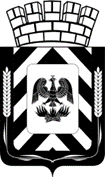 СОВЕТ ДЕПУТАТОВЛЕНИНСКОГО ГОРОДСКОГО ОКРУГА МОСКОВСКОЙ ОБЛАСТИ РЕШЕНИЕО внесении изменений в решение Совета депутатов муниципального образования сельское поселение Развилковское Ленинского муниципального района от 29.11.2019 №1/27 «О бюджете муниципального образования сельское поселение Развилковское Ленинского муниципального района Московской области на 2020 год»В соответствии с Бюджетным кодексом Российской Федерации, Федеральным законом от   6 октября 2003 № 131-ФЗ «Об общих принципах организации местного самоуправления в Российской Федерации», Уставом сельского поселения Развилковское, Совет депутатов Р Е Ш И Л:Увеличить бюджет муниципального образования сельского поселения Развилковское Ленинского муниципального района Московской области по расходам на 1 209,0 тысяч рублей.Внести в решение Совета депутатов сельского поселения Развилковское от 29.11.2019 № 1/27 «О бюджете муниципального образования сельское поселение Развилковское Ленинского муниципального района Московской области на 2020 год» следующие изменения и дополнения:2.1 в пункте 1:в абзаце 3 цифры «155 389,0» заменить цифрами «156 598,0»;в абзаце 4 цифры «18 394,9» заменить цифрами «19 603,9».Считать уточненным бюджет муниципального образования сельское поселение Развилковское Ленинского муниципального района Московской области на 2020 год:по доходам – 136 994,1 тысяч рублей,по расходам – 156 598,0 тысяч рублей,с дефицитом – 19 603,9 тысяч рублей.           Направить на погашение дефицита бюджета муниципального образования сельское поселение Развилковское Ленинского муниципального района Московской области остатки бюджетных средств на 01.01.2020 года в сумме 19 603,9 тысяч рублей.2.2  Пункт 14 решения о бюджете исключить.2.3 в пункте 15:                                  - в абзаце 1 цифры «148 683,6» заменить цифрами «149 678,3»;- в абзаце 2 цифры «144 688,6» заменить цифрами «145 683,3».Внести изменения в приложения к решению о бюджете:3.1 Приложение № 2 «Перечень главных администраторов доходов бюджета муниципального образования сельское поселение Развилковское Ленинского муниципального района Московской области» изложить в редакции согласно приложению № 1 к настоящему решению.3.2 Приложение № 3 «Перечень главных администраторов источников внутреннего финансирования дефицита бюджета муниципального образования сельское поселение Развилковское Ленинского муниципального района Московской области» изложить в редакции согласно приложению № 2 к настоящему решению.3.3 Приложение № 4 «Источники внутреннего финансирования дефицита бюджета муниципального образования сельское поселение Развилковское Ленинского муниципального района Московской области на 2020 год» изложить в редакции согласно приложению № 3 к настоящему решению.3.4 Приложение № 5 «Ведомственная структура расходов бюджета муниципального образования сельское поселение Развилковское Ленинского муниципального района Московской области на 2020 год» изложить в редакции согласно приложению № 4 к настоящему решению;3.5 Приложение № 6 «Расходы бюджета муниципального образования сельское поселение Развилковское Ленинского муниципального района Московской области по разделам, подразделам, целевым статьям (муниципальным программам сельского поселения Развилковское и непрограммным направления деятельности), группам и подгруппам видов расходов классификации расходов бюджетов на 2020 год» изложить в редакции согласно приложению № 5 к настоящему решению;3.6 Приложение № 7 «Расходы бюджета сельского поселения Развилковское на 2020 год по целевым статьям (муниципальных программам сельского поселения Развилковское и непрограммным направлениям деятельности), группам и подгруппам видов расходов классификации расходов бюджета» изложить в редакции согласно приложению № 6 к настоящему решению;4. Настоящее Решение вступает в силу со дня его подписания.  5. Опубликовать настоящее решение в газете «Видновские вести» и разместить в информационно-телекоммуникационной сети Интернет по адресу: http://www.adm-vidnoe.ru.Разослать: в дело – 2 экз., заместителям главы администрации, Колмогоровой Л.В., Егоровой Е.В., Корневой О.П.Приложение № 1
к решению Совета депутатов
Ленинского городского округа
Московской области
от 15.04.2020 № 7/9Приложение № 2
к решению Совета депутатов
сельского поселения Развилковское
Ленинского муниципального района
Московской области
от  29.11.2019 № 1/27Перечень главных администраторов доходов бюджета муниципального образования сельское поселение  Развилковское  Ленинского муниципального района Московской области  Приложение № 2
к решению Совета депутатов
Ленинского городского округа
Московской области
от 15.04.2020  № 7/9 Приложение № 3
к решению Совета депутатов
сельского поселения Развилковское
Ленинского муниципального района
Московской области
от  29.11.2019 № 1/27Перечень главных администраторов источников внутреннего финансирования дефицита бюджета муниципального образования сельское поселение РазвилковскоеЛенинского муниципального района Московской областиПриложение № 3
к решению Совета депутатов
Ленинского городского округа
Московской области
от 15.04.2020 № 7/9 Приложение № 4
к решению Совета депутатов
сельского поселения Развилковское
Ленинского муниципального района
Московской области
от  29.11.2019 № 1/27Приложение № 4
к решению Совета депутатов
Ленинского городского округа
Московской области
от 15.04.2020  № 7/9Приложение № 5
к решению Совета депутатов
сельского поселения Развилковское
Ленинского муниципального района
Московской области
от  29.11.2019 № 1/27Приложение № 5
к решению Совета депутатов
Ленинского городского округа
Московской области
от 15.04.2020  № 7/9Приложение № 6
к решению Совета депутатов
сельского поселения Развилковское
Ленинского муниципального района
Московской области
от  29.11.2019 № 1/27Приложение № 6
к решению Совета депутатов
Ленинского городского округа
Московской области
от 15.04.2020 № 7/9Приложение № 7
к решению Совета депутатов
сельского поселения Развилковское
Ленинского муниципального района
Московской области
от  29.11.2019 № 1/27от15.04.2020№7/9Глава Ленинского городского округаМосковской области ______________________      А.П. СпасскийПредседатель Совета депутатовЛенинского городского округа  ________________________    С.Н. РадченкоКод администратораКБКНАИМЕНОВАНИЕАдминистрация Ленинского городского округа Московской областиАдминистрация Ленинского городского округа Московской областиАдминистрация Ленинского городского округа Московской области9871 13 01995 10 0000 130Прочие   доходы   от оказания платных услуг (работ) получателями средств бюджетов сельских поселений 9871 13 02995 10 0000 130Прочие   доходы   от компенсации затрат бюджетов сельских поселений 9871 14 01050 10 0000 410Доходы от продажи квартир, находящихся в собственности сельских поселений9871 16 07010 10 0000 140Штрафы, неустойки, пени, уплаченные в случае просрочки исполнения поставщиком (подрядчиком, исполнителем) обязательств, предусмотренных муниципальным контрактом, заключенным муниципальным органом, казенным учреждением сельского поселения9871 16 07090 10 0000 140Иные штрафы, неустойки, пени, уплаченные в соответствии с законом или договором в случае неисполнения или ненадлежащего исполнения обязательств перед муниципальным органом, (муниципальным казенным учреждением) сельского поселения9871 16 10061 10 0000 140Платежи в целях возмещения убытков, причиненных уклонением от заключения с муниципальным органом сельского поселения (муниципальным казенным учреждением) муниципального контракта, а также иные денежные средства, подлежащие зачислению в бюджет сельского поселения за нарушение законодательства Российской Федерации о контрактной системе в сфере закупок товаров, работ, услуг для обеспечения государственных и муниципальных нужд (за исключением муниципального контракта, финансируемого за счет средств муниципального дорожного фонда)9871 16 10081 10 0000 140Платежи в целях возмещения ущерба при расторжении муниципального контракта, заключенного с муниципальным органом сельского поселения (муниципальным казенным учреждением), в связи с односторонним отказом исполнителя (подрядчика) от его исполнения (за исключением муниципального контракта, финансируемого за счет средств муниципального дорожного фонда)9871 17 01050 10 0000 180Невыясненные поступления, зачисляемые в бюджеты сельских поселений9871 17 05050 10 0000 180Прочие неналоговые доходы бюджетов сельских поселений9871 17 05050 10 0001 180Прочие неналоговые доходы бюджетов сельских поселений (плата по договору на право размещения специализированного нестационарного торгового объекта)987    2 02 25555 10 0000 150Субсидии бюджетам сельских поселений на реализацию программ формирования современной городской среды9872 02 29999 10 0000 150Прочие субсидии бюджетам сельских поселений9872 02 35118 10 0000 150Субвенции бюджетам сельских поселений на осуществление первичного воинского учета на территориях, где отсутствуют военные комиссариаты.9872 02 39999 10 0000 150Прочие субвенции бюджетам сельских поселений9872 02 40014 10 0000 150 Межбюджетные трансферты, передаваемые бюджетам сельских поселений из бюджетов муниципальных районов на осуществление части полномочий по решению вопросов местного значения в соответствии с заключенными соглашениями9872 02 49999 10 0000 150Прочие межбюджетные трансферты, передаваемые бюджетам сельских поселений9872 07 05030 10 0000 150Прочие безвозмездные поступления в бюджеты сельских поселений9872 18 05010 10 0000 150Доходы   бюджетов    сельских поселений    от    возврата  бюджетными   учреждениями   остатков   субсидийпрошлых лет9872 18 05020 10 0000 150 Доходы   бюджетов    сельских поселений    от    возврата    автономными    учреждениями   остатков   субсидийпрошлых лет9872 18 05030 10 0000 150Доходы  бюджетов сельских поселений  от  возврата  иными   организациями остатков субсидий прошлых лет9872 18 60010 10 0000 150Доходы бюджетов сельских поселений от возврата остатков субсидий, субвенций и иных межбюджетных трансфертов, имеющих целевое назначение, прошлых лет из бюджетов муниципальных районов9872 19 35118 10 0000 150Возврат остатков субвенций на осуществление первичного воинского учета на территориях, где отсутствуют военные комиссариаты из бюджетов сельских поселений9872 19 60010 10 0000 150Возврат прочих остатков субсидий, субвенций и иных межбюджетных трансфертов, имеющих целевое назначение, прошлых лет из бюджетов сельских поселенийФинансовое управление администрации Ленинского муниципального районаФинансовое управление администрации Ленинского муниципального районаФинансовое управление администрации Ленинского муниципального района9141 17 01050 10 0000 180Невыясненные поступления, зачисляемые в бюджеты сельских поселений9141 17 05050 10 0000 180Прочие неналоговые доходы бюджетов сельских поселений9142 08 05000 10 0000 150Перечисления из бюджетов сельских поселений (в бюджеты поселений) для осуществления возврата (зачета)  излишне уплаченных или излишне взысканных сумм налогов, сборов и иных платежей, а так же сумм процентов за несвоевременное осуществление такого возврата и процентов, начисленных на излишне взысканные суммыГлавные администраторы доходов бюджета муниципального образования  - органы государственной власти  Российской ФедерацииГлавные администраторы доходов бюджета муниципального образования  - органы государственной власти  Российской ФедерацииГлавные администраторы доходов бюджета муниципального образования  - органы государственной власти  Российской ФедерацииФедеральная налоговая службаФедеральная налоговая службаФедеральная налоговая служба1821 01 02010 01 0000 110Налог на доходы физических лиц с доходов, источником которых является налоговый агент, за исключением доходов, в отношении которых исчисление и уплата налога осуществляются в соответствии со статьями 227, 227.1 и 228 Налогового кодекса Российской Федерации1821 01 02020 01 0000 110Налог на доходы физических лиц с доходов, полученных от осуществления деятельности физическими лицами, зарегистрированными в качестве индивидуальных предпринимателей, нотариусов, занимающихся частной практикой, адвокатов, учредивших адвокатские кабинеты, и других лиц, занимающихся частной практикой в соответствии со статьей 227 Налогового кодекса Российской Федерации1821 01 02030 01 0000 110Налог на доходы физических лиц с доходов, полученных физическими лицами в соответствии со статьей 228 Налогового кодекса Российской Федерации1821 06 01030 10 0000 110Налог на имущество физических лиц, взимаемый по ставкам, применяемым к объектам налогообложения, расположенным в границах сельских поселений1821 06 06033 10 0000 110Земельный налог с организаций, обладающих земельным участком, расположенным в границах сельских поселений1821 06 06043 10 0000 110Земельный налог с физических лиц, обладающих земельным участком, расположенным в границах сельских поселений1821 09 04053 10 0000 110Земельный налог (по обязательствам, возникшим до 1 января 2006 года), мобилизуемый на территориях сельских поселенийКод администратораКБКНаименование доходовАдминистрация Ленинского  городского округа Московской области Администрация Ленинского  городского округа Московской области Администрация Ленинского  городского округа Московской области 98701 02 00 00 10 0000 710Получение кредитов от кредитных организаций бюджетами сельских поселений в валюте Российской Федерации98701 02 00 00 10 0000 810Погашение бюджетами сельских поселений кредитов от кредитных организаций в валюте Российской Федерации98701 03 01 00 10 0000 710Получение кредитов от других бюджетов бюджетной системы Российской Федерации бюджетами сельских поселений в валюте Российской Федерации98701 05 02 01 10 0000 510Увеличение прочих остатков денежных средств бюджетов сельских поселений98701 05 02 01 10 0000 610Уменьшение прочих остатков денежных средств бюджетов сельских поселений98701 06 05 01 10 0000 540Возврат бюджетных кредитов юридическим лицам из бюджетов сельских поселений в валюте Российской Федерации98701 06 05 01 10 0000 640Возврат бюджетных кредитов, предоставленных юридическим лицам из бюджетов сельских поселений в валюте Российской Федерации98701 06 04 01 10 0000 810Исполнение муниципальных гарантий сельских поселений в валюте Российской Федерации в случае, если исполнение гарантом муниципальных гарантий ведет к возникновению права регрессного требования гаранта к принципалу либо обусловлено уступкой гаранту прав требования бенефициара к принципалуИсточники внутреннего финансирования дефицита бюджета муниципального образования сельское поселение
 Развилковское Ленинского муниципального района Московской области на 2020 год Источники внутреннего финансирования дефицита бюджета муниципального образования сельское поселение
 Развилковское Ленинского муниципального района Московской области на 2020 год Источники внутреннего финансирования дефицита бюджета муниципального образования сельское поселение
 Развилковское Ленинского муниципального района Московской области на 2020 год Источники внутреннего финансирования дефицита бюджета муниципального образования сельское поселение
 Развилковское Ленинского муниципального района Московской области на 2020 год Источники внутреннего финансирования дефицита бюджета муниципального образования сельское поселение
 Развилковское Ленинского муниципального района Московской области на 2020 год Источники внутреннего финансирования дефицита бюджета муниципального образования сельское поселение
 Развилковское Ленинского муниципального района Московской области на 2020 год Источники внутреннего финансирования дефицита бюджета муниципального образования сельское поселение
 Развилковское Ленинского муниципального района Московской области на 2020 год Источники внутреннего финансирования дефицита бюджета муниципального образования сельское поселение
 Развилковское Ленинского муниципального района Московской области на 2020 год Источники внутреннего финансирования дефицита бюджета муниципального образования сельское поселение
 Развилковское Ленинского муниципального района Московской области на 2020 год Источники внутреннего финансирования дефицита бюджета муниципального образования сельское поселение
 Развилковское Ленинского муниципального района Московской области на 2020 год Источники внутреннего финансирования дефицита бюджета муниципального образования сельское поселение
 Развилковское Ленинского муниципального района Московской области на 2020 год (тыс.рублей)(тыс.рублей)вид источников финансирования дефицитов бюджетавид источников финансирования дефицитов бюджетавид источников финансирования дефицитов бюджетавид источников финансирования дефицитов бюджетавид источников финансирования дефицитов бюджетавид источников финансирования дефицитов бюджетавид источников финансирования дефицитов бюджетаНаименованиеНаименованиегод, 2020администраторгруппаподгруппастатьяподстатьяэлемент*программа (подпрограмма)экономическая классификацияНаименованиеНаименованиегод, 2020Источники финансирования дефицитов бюджетовИсточники финансирования дефицитов бюджетов19 603,9000010100 00000000000Муниципальные ценные бумаги, номинальная стоимость которых указана в валюте Российской ФедерацииМуниципальные ценные бумаги, номинальная стоимость которых указана в валюте Российской Федерации00001010000100000710    Размещение муниципальных   ценных бумаг, номинальная стоимость которых указана в валюте Российской Федерации    Размещение муниципальных   ценных бумаг, номинальная стоимость которых указана в валюте Российской Федерации00001010000100000810    Погашение муниципальных ценных бумаг, номинальная стоимость которых указана в валюте Российской Федерации    Погашение муниципальных ценных бумаг, номинальная стоимость которых указана в валюте Российской Федерации00001020000000000000Кредиты кредитных организаций в валюте Российской ФедерацииКредиты кредитных организаций в валюте Российской Федерации00001020000000000700     Получение кредитов от кредитных организаций в валюте Российской Федерации     Получение кредитов от кредитных организаций в валюте Российской Федерации00001020000100000710     Получение кредитов от кредитных организаций бюджетами муниципальных образований в валюте Российской Федерации     Получение кредитов от кредитных организаций бюджетами муниципальных образований в валюте Российской Федерации00001020000000000800     Погашение кредитов, предоставленных кредитными организациями в валюте Российской Федерации      Погашение кредитов, предоставленных кредитными организациями в валюте Российской Федерации 00001020000100000810     Погашение бюджетами сельских поселений кредитов от кредитных организаций в валюте Российской Федерации     Погашение бюджетами сельских поселений кредитов от кредитных организаций в валюте Российской Федерации00001030000000000000Бюджетные кредиты от других бюджетов бюджетной системы Российской ФедерацииБюджетные кредиты от других бюджетов бюджетной системы Российской Федерации00001030000000000700     Получение кредитов от других бюджетов бюджетной системы Российской Федерации     Получение кредитов от других бюджетов бюджетной системы Российской Федерации00001030000100000710     Получение кредитов от других бюджетов бюджетной системы Российской Федерации бюджетами сельских поселений в валюте Российской Федерации     Получение кредитов от других бюджетов бюджетной системы Российской Федерации бюджетами сельских поселений в валюте Российской Федерации00001030000000000800     Погашение кредитов, предоставленных другими бюджетами бюджетной системы Российской Федерации     Погашение кредитов, предоставленных другими бюджетами бюджетной системы Российской Федерации00001030000100000810     Погашение бюджетами сельских поселений кредитов от других бюджетов бюджетной системы Российской Федерации     Погашение бюджетами сельских поселений кредитов от других бюджетов бюджетной системы Российской Федерации00001050000000000000Изменение остатков средств на счетах по учету средств бюджетаИзменение остатков средств на счетах по учету средств бюджета19 603,900001050201100000510     Увеличение прочих остатков денежных средств бюджетов сельских поселений      Увеличение прочих остатков денежных средств бюджетов сельских поселений -136 994,100001050202100000520     Увеличение прочих остатков денежных средств бюджетов  сельских поселений, временно размещенных в ценные бумаги     Увеличение прочих остатков денежных средств бюджетов  сельских поселений, временно размещенных в ценные бумаги00001050201100000610     Уменьшение прочих остатков денежных средств бюджетов  сельских поселений     Уменьшение прочих остатков денежных средств бюджетов  сельских поселений156 598,000001050202100000620     Уменьшение прочих остатков денежных средств бюджетов сельских поселений, временно размещенных в ценные бумаги     Уменьшение прочих остатков денежных средств бюджетов сельских поселений, временно размещенных в ценные бумаги00001000000000000000Иные источники внутреннего финансирования дефицитов бюджетовИные источники внутреннего финансирования дефицитов бюджетов00001060000000000000Акции и иные формы участия в капитале, находящиеся в государственной и муниципальной собственностиАкции и иные формы участия в капитале, находящиеся в государственной и муниципальной собственности00001060100100000630Средства  продажи акций и иных форм участия в капитале, находящихся в  муниципальной собственностиСредства  продажи акций и иных форм участия в капитале, находящихся в  муниципальной собственности00001060400000000000Исполнение государственных и муниципальных гарантийИсполнение государственных и муниципальных гарантий000 01060400000000800     Исполнение  государственных и муниципальных гарантий в валюте Российской Федерации, в случае если исполнение гарантом государственных и муниципальных  гарантий ведет к возникновению права регрессного требования гаранта к принципалу, либо обусловлено уступкой гаранту прав требования бенефициара к принципалу     Исполнение  государственных и муниципальных гарантий в валюте Российской Федерации, в случае если исполнение гарантом государственных и муниципальных  гарантий ведет к возникновению права регрессного требования гаранта к принципалу, либо обусловлено уступкой гаранту прав требования бенефициара к принципалу00001060401100000810     Исполнение  муниципальных гарантий в валюте Российской Федерации, в случае если исполнение гарантом муниципальных  гарантий ведет к возникновению права регрессного требования гаранта к принципалу, либо обусловлено уступкой гаранту прав требования бенефициара к принципалу     Исполнение  муниципальных гарантий в валюте Российской Федерации, в случае если исполнение гарантом муниципальных  гарантий ведет к возникновению права регрессного требования гаранта к принципалу, либо обусловлено уступкой гаранту прав требования бенефициара к принципалу00001060000000000000Бюджетные кредиты от других бюджетов бюджетной системы Российской ФедерацииБюджетные кредиты от других бюджетов бюджетной системы Российской Федерации00001060500000000600Возврат бюджетных кредитов, предоставленных внутри страны в валюте Российской ФедерацииВозврат бюджетных кредитов, предоставленных внутри страны в валюте Российской Федерации00001060501100000640Возврат бюджетных кредитов, предоставленных юридическим лицам из  бюджетов сельских поселений в валюте Российской ФедерацииВозврат бюджетных кредитов, предоставленных юридическим лицам из  бюджетов сельских поселений в валюте Российской Федерации00001060502100000640Возврат бюджетных кредитов, предоставленных другим бюджетам бюджетной системы Российской Федерации из  бюджетов сельских поселений  в валюте Российской ФедерацииВозврат бюджетных кредитов, предоставленных другим бюджетам бюджетной системы Российской Федерации из  бюджетов сельских поселений  в валюте Российской Федерации00001060500000000500Предоставление бюджетных кредитов внутри страны в валюте Российской ФедерацииПредоставление бюджетных кредитов внутри страны в валюте Российской Федерации00001060501100000540Предоставление бюджетных кредитов юридическим лицам из  бюджетов сельских поселений в валюте Российской ФедерацииПредоставление бюджетных кредитов юридическим лицам из  бюджетов сельских поселений в валюте Российской Федерации00001060502100000540Предоставление бюджетных кредитов другим бюджетам бюджетной системы Российской Федерации из  бюджетов сельских поселений  в валюте Российской ФедерацииПредоставление бюджетных кредитов другим бюджетам бюджетной системы Российской Федерации из  бюджетов сельских поселений  в валюте Российской Федерации00000000000000000000Ведомственная структура расходовВедомственная структура расходовВедомственная структура расходовВедомственная структура расходовВедомственная структура расходовВедомственная структура расходовВедомственная структура расходовбюджета муниципального образования сельское поселение Развилковское
 Ленинского муниципального района Московской области на 2020 годбюджета муниципального образования сельское поселение Развилковское
 Ленинского муниципального района Московской области на 2020 годбюджета муниципального образования сельское поселение Развилковское
 Ленинского муниципального района Московской области на 2020 годбюджета муниципального образования сельское поселение Развилковское
 Ленинского муниципального района Московской области на 2020 годбюджета муниципального образования сельское поселение Развилковское
 Ленинского муниципального района Московской области на 2020 годбюджета муниципального образования сельское поселение Развилковское
 Ленинского муниципального района Московской области на 2020 годбюджета муниципального образования сельское поселение Развилковское
 Ленинского муниципального района Московской области на 2020 годтыс. руб.тыс. руб.тыс. руб.тыс. руб.тыс. руб.тыс. руб.тыс. руб.тыс. руб.тыс. руб.тыс. руб.тыс. руб.тыс. руб.тыс. руб.тыс. руб.НаименованияКодРзПРЦСРВРСумма
2020 годАдминистрация муниципального образования сельское поселение Развилковское Ленинского муниципального района Московской области907156 598,0Общегосударственные вопросы9070133 240,8Функционирование высшего должностного лица субъекта Российской Федерации и муниципального образования9070102282,2Руководство и управление в сфере установленных функций органов местного самоуправоения907010290 0 00 00000282,2Глава муниципального образования907010290 1 00 00000282,2Оплата труда и начисления на выплаты по оплате труда907010290 1 00 14995282,2Расходы на выплаты персоналу в целях обеспечения выполнения функций государственными (муниципальными) органами, казенными учреждениями, органами управления государственными внебюджетными фондами907010290 1 00 14995100282,2Расходы на выплаты персоналу государственных (муниципальных) органов907010290 1 00 14995120282,2Функционирование Правительства Российской Федерации, высших исполнительных органов государственной власти субъектов Российской Федерации, местных администраций907010420 533,4Муниципальная программа сельского поселения Развилковское "Муниципальное управление" на 2017-2021 годы907010408 0 00 0000020 533,4Подпрограмма "Развитие муниципальной службы сельского поселения Развилковское"907010408 1 00 0000020 533,4Обеспечение деятельности администрации907010408 1 11 0000020 533,4Оплата труда и начисления на выплаты по оплате труда907010408 1 11 149954 587,2Расходы на выплаты персоналу в целях обеспечения выполнения функций государственными (муниципальными) органами, казенными учреждениями, органами управления государственными внебюджетными фондами907010408 1 11 149951004 587,2Расходы на выплаты персоналу государственных (муниципальных) органов907010408 1 11 149951204 587,2Текущие расходы907010408 1 11 14999740,0Закупка товаров, работ и услуг для обеспечения государственных (муниципальных) нужд907010408 1 11 14999200590,0Иные закупки товаров, работ и услуг для обеспечения государственных (муниципальных) нужд907010408 1 11 14999240590,0Социальное обеспечение и иные выплаты населению907010408 1 11 14999300150,0Социальные выплаты гражданам, кроме публичных нормативных социальных выплат907010408 1 11 14999320150,0Оплата труда и начисления на выплаты по оплате труда907010408 1 11 Ф499512 043,2Межбюджетные трансферты907010408 1 11 Ф499550012 043,2Иные межбюджетные трансферты907010408 1 11 Ф499554012 043,2Текущие расходы907010408 1 11 Ф49993 163,0Межбюджетные трансферты907010408 1 11 Ф49995003 163,0Иные межбюджетные трансферты907010408 1 11 Ф49995403 163,0Обеспечение деятельности финансовых, налоговых и таможенных органов и органов финансового (финансово-бюджетного) надзора90701061 426,2Муниципальная программа сельского поселения Развилковское "Муниципальное управление" на 2017-2021 годы907010608 0 00 00000956,0Подпрограмма "Развитие муниципальной службы сельского поселения Развилковское"907010608 1 00 00000956,0Обеспечение деятельности Финансового управления907010608 1 16 00000956,0Оплата труда и начисления на выплаты по оплате труда907010608 1 16 Ф4995784,0Межбюджетные трансферты907010608 1 16 Ф4995500784,0Иные межбюджетные трансферты907010608 1 16 Ф4995540784,0Текущие расходы907010608 1 16 Ф4999172,0Межбюджетные трансферты907010608 1 16 Ф4999500172,0Иные межбюджетные трансферты907010608 1 16 Ф4999540172,0Руководство и управление в сфере установленных функций органов местного самоуправоения907010690 0 00 00000470,2Оплата труда и начисления на выплаты по оплате труда907010690 0 00 Ф4995454,2Межбюджетные трансферты907010690 0 00 Ф4995500454,2Иные межбюджетные трансферты907010690 0 00 Ф4995540454,2Текущие расходы907010690 0 00 Ф499916,0Межбюджетные трансферты907010690 0 00 Ф499950016,0Иные межбюджетные трансферты907010690 0 00 Ф499954016,0Резервные фонды9070111100,0Резервный фонд907011195 0 00 00000100,0Текущие расходы907011195 0 00 18999100,0Иные бюджетные ассигнования907011195 0 00 18999800100,0Резервные средства907011195 0 00 18999870100,0Другие общегосударственные вопросы907011310 899,0Муниципальная программа сельского поселения Развилковское "Муниципальное управление" на 2017-2021 годы907011308 0 00 0000010 624,0Подпрограмма "Развитие муниципальной службы сельского поселения Развилковское"907011308 1 00 0000010 624,0Проведение единовременных мероприятий907011308 1 13 000005 450,0Текущие расходы907011308 1 13 Ф89995 450,0Межбюджетные трансферты907011308 1 13 Ф89995005 450,0Иные межбюджетные трансферты907011308 1 13 Ф89995405 450,0Взносы в общественные организации, фонды, ассоциации907011308 1 14 0000030,0Текущие расходы907011308 1 14 1899930,0Иные бюджетные ассигнования907011308 1 14 1899980030,0Специальные расходы907011308 1 14 1899988030,0Социалогические исследования общественно-политической ситуации907011308 1 15 00000100,0Текущие расходы907011308 1 15 Ф8999100,0Межбюджетные трансферты907011308 1 15 Ф8999500100,0Иные межбюджетные трансферты907011308 1 15 Ф8999540100,0Обеспечение деятельности муниципального казенного учреждения "Управление информационно-аналитических работ Ленинского муниципального района"907011308 1 21 00000810,0Увеличение стоимости основных средств907011308 1 21 Ф799437,2Межбюджетные трансферты907011308 1 21 Ф799450037,2Иные межбюджетные трансферты907011308 1 21 Ф799454037,2Оплата труда и начисления на выплаты по оплате труда907011308 1 21 Ф7995593,0Межбюджетные трансферты907011308 1 21 Ф7995500593,0Иные межбюджетные трансферты907011308 1 21 Ф7995540593,0Текущие расходы907011308 1 21 Ф7999179,8Межбюджетные трансферты907011308 1 21 Ф7999500179,8Иные межбюджетные трансферты907011308 1 21 Ф7999540179,8Обеспечение деятельности муниципального казенного учреждения "Центр торгов Ленинского муниципального района Московской области"907011308 1 31 00000654,0Оплата труда и начисления на выплаты по оплате труда907011308 1 31 Ф7995551,0Межбюджетные трансферты907011308 1 31 Ф7995500551,0Иные межбюджетные трансферты907011308 1 31 Ф7995540551,0Текущие расходы907011308 1 31 Ф7999103,0Межбюджетные трансферты907011308 1 31 Ф7999500103,0Иные межбюджетные трансферты907011308 1 31 Ф7999540103,0Обеспечение деятельности муниципального бюджетного учреждения "ДорСервис"907011308 1 41 000003 580,0Оплата труда и начисления на выплаты по оплате труда907011308 1 41 Ф18152 298,0Межбюджетные трансферты907011308 1 41 Ф18155002 298,0Иные межбюджетные трансферты907011308 1 41 Ф18155402 298,0Текущие расходы907011308 1 41 Ф18191 282,0Межбюджетные трансферты907011308 1 41 Ф18195001 282,0Иные межбюджетные трансферты907011308 1 41 Ф18195401 282,0Непрограммные расходы907011398 0 00 00000275,0Текущие расходы907011398 0 00 18999275,0Расходы на выплаты персоналу в целях обеспечения выполнения функций государственными (муниципальными) органами, казенными учреждениями, органами управления государственными внебюджетными фондами907011398 0 00 18999100275,0Расходы на выплаты персоналу государственных (муниципальных) органов907011398 0 00 18999120275,0Национальная оборона90702619,0Мобилизационная и вневойсковая подготовка9070203619,0Руководство и управление в сфере установленных функций органов местного самоуправоения907020390 0 00 00000619,0Субвенции бюджетам муниципальных образований МО на осуществление полномочий по первичному воинскому учету на территориях, где отсутствуют военные комиссариаты,за счет средств, перечисляемых из федерального бюджета907020390 0 00 51180619,0Расходы на выплаты персоналу в целях обеспечения выполнения функций государственными (муниципальными) органами, казенными учреждениями, органами управления государственными внебюджетными фондами907020390 0 00 51180100619,0Расходы на выплаты персоналу государственных (муниципальных) органов907020390 0 00 51180120619,0Национальная безопасность и правоохранительная деятельность907034 968,0Другие вопросы в области национальной безопасности и правоохранительной деятельности90703144 968,0Муниципальная программа сельского поселения Развилковское "Безопасность" на 2017-2021 годы907031405 0 00 000004 968,0Подпрограмма "Обеспечение пожарной безопасности на территории сельского поселения Развилковское Ленинского муниципального района"907031405 1 00 000001 030,0Оборудование пирсов, разворотных площадок и самотечных (приемных) колодцев для забора воды пожарной техникой907031405 1 31 00000870,0Увеличение стоимости основных средств907031405 1 31 Ф8744870,0Межбюджетные трансферты907031405 1 31 Ф8744500870,0Иные межбюджетные трансферты907031405 1 31 Ф8744540870,0Приобретение пожарного инвентаря (передвижные огнетушители углекислые, пожарные щиты закрытые (укомплектованные)907031405 1 34 0000010,0Увеличение стоимости основных средств907031405 1 34 Ф874410,0Межбюджетные трансферты907031405 1 34 Ф874450010,0Иные межбюджетные трансферты907031405 1 34 Ф874454010,0Содержание и обслуживание противопожарных пирсов907031405 1 36 00000105,0Текущие расходы907031405 1 36 Ф8749105,0Межбюджетные трансферты907031405 1 36 Ф8749500105,0Иные межбюджетные трансферты907031405 1 36 Ф8749540105,0Изготовление и размещение печатной продукции907031405 1 41 0000010,0Увеличение стоимости основных средств907031405 1 41 Ф874910,0Межбюджетные трансферты907031405 1 41 Ф874950010,0Иные межбюджетные трансферты907031405 1 41 Ф874954010,0Изготовление и установка специальных знаков и баннеров по вопросам пожарной безопасности, указателей пожарных водоемов907031405 1 42 0000035,0Увеличение стоимости основных средств907031405 1 42 Ф874435,0Межбюджетные трансферты907031405 1 42 Ф874450035,0Иные межбюджетные трансферты907031405 1 42 Ф874454035,0Подпрограмма "Профилактика преступлений и иных правонарушений на территории сельского поселения Развилковское Ленинского муниципального района"907031405 2 00 000003 938,0Оказание поддержки гражданам и их объединениям, участвующим в охране общественного порядка, создание условий для деятельности народных дружин907031405 2 14 00000426,0Текущие расходы907031405 2 14 Ф8779426,0Межбюджетные трансферты907031405 2 14 Ф8779500426,0Иные межбюджетные трансферты907031405 2 14 Ф8779540426,0Оказание услуг по предоставлению видеоизображения для системы технологического обеспечения региональной общественной безопасности и оперативного управления "Безопасный регион"907031405 2 37 000003 512,0Текущие расходы907031405 2 37 Ф87693 512,0Межбюджетные трансферты907031405 2 37 Ф87695003 512,0Иные межбюджетные трансферты907031405 2 37 Ф87695403 512,0Национальная экономика907041 631,8Связь и информатика90704101 293,8Муниципальная программа сельского поселения Развилковское "Муниципальное управление" на 2017-2021 годы907041008 0 00 000001 293,8Подпрограмма "Развитие информационно-коммуникационных технологий для повышения эффективности процессов управления и создания благоприятных условий жизни и ведения бизнеса в сельском поселении Развилковское Ленинского муниципального района Московской области"907041008 3 00 000001 293,8Федеральный проект "Информационная структура"907041008 3 D2 00000911,8Увеличение стоимости основных средств907041008 3 D2 Ф4994105,0Межбюджетные трансферты907041008 3 D2 Ф4994500105,0Иные межбюджетные трансферты907041008 3 D2 Ф4994540105,0Текущие расходы907041008 3 D2 Ф4999806,8Межбюджетные трансферты907041008 3 D2 Ф4999500806,8Иные межбюджетные трансферты907041008 3 D2 Ф4999540806,8Федеральный проект "Информационная безопасность"907041008 3 D4 0000030,0Текущие расходы907041008 3 D4 Ф499930,0Межбюджетные трансферты907041008 3 D4 Ф499950030,0Иные межбюджетные трансферты907041008 3 D4 Ф499954030,0Федеральный проект "Цифровое государственное управление"907041008 3 D6 00000352,0Текущие расходы907041008 3 D6 1499930,0Закупка товаров, работ и услуг для обеспечения государственных (муниципальных) нужд907041008 3 D6 1499920030,0Иные закупки товаров, работ и услуг для обеспечения государственных (муниципальных) нужд907041008 3 D6 1499924030,0Текущие расходы907041008 3 D6 Ф4999322,0Межбюджетные трансферты907041008 3 D6 Ф4999500322,0Иные межбюджетные трансферты907041008 3 D6 Ф4999540322,0Другие вопросы в области национальной экономики9070412338,0Муниципальная программа сельского поселения Развилковское "Развитие и функционирование дорожно-транспортного комплекса" на 2017-2021 годы907041206 0 00 00000338,0Подпрограмма "Пассажирский транспорт общего пользования"907041206 2 00 00000338,0Перевозка жителей по православным праздникам к местам захоронения, доставка жителей на праздничные мероприятия и к социальным объектам907041206 2 13 00000338,0Текущие расходы907041206 2 13 Ф8199338,0Межбюджетные трансферты907041206 2 13 Ф8199500338,0Иные межбюджетные трансферты907041206 2 13 Ф8199540338,0Жилищно-коммунальное хозяйство9070576 269,4Благоустройство907050376 269,4Муниципальная программа сельского поселения Развилковское "Формирование современной комфортной городской среды" на 2018-2022 годы907050304 0 00 0000075 269,4Подпрограмма "Комфортная городская среда"907050304 1 00 000004 195,0Установка детских игровых площадок на территории сельского поселения Развилковское Ленинского муниципального района907050304 1 21 000004 000,0Увеличение стоимости основных средств907050304 1 21 Ф83644 000,0Межбюджетные трансферты907050304 1 21 Ф83645004 000,0Иные межбюджетные трансферты907050304 1 21 Ф83645404 000,0Федеральный проект "Формирование комфортной городской среды"907050304 1 F2 00000195,0Обустройство и установка детских игровых площадок на территории муниципальных образований Московской области907050304 1 F2 S1580195,0Межбюджетные трансферты907050304 1 F2 S1580500195,0Иные межбюджетные трансферты907050304 1 F2 S1580540195,0Подпрограмма "Благоустройство территории сельского поселения Развилковское Ленинского муниципального района"907050304 2 00 0000071 074,4Содержание внутриквартальных проездов907050304 2 11 0000014 710,4Оплата труда и начисления на выплаты по оплате труда907050304 2 11 Ф18159 764,5Межбюджетные трансферты907050304 2 11 Ф18155009 764,5Иные межбюджетные трансферты907050304 2 11 Ф18155409 764,5Текущие расходы907050304 2 11 Ф18194 945,9Межбюджетные трансферты907050304 2 11 Ф18195004 945,9Иные межбюджетные трансферты907050304 2 11 Ф18195404 945,9Содержание внутриквартальных проездов (ямочный ремонт)907050304 2 13 00000700,0Содержание дорог и объектов ЖКХ907050304 2 13 Ф8322700,0Межбюджетные трансферты907050304 2 13 Ф8322500700,0Иные межбюджетные трансферты907050304 2 13 Ф8322540700,0Монтаж и демонтаж искусственных дорожных неровностей (ИДН) на внутриквартальных проездах907050304 2 16 00000100,0Содержание дорог и объектов ЖКХ907050304 2 16 Ф8322100,0Межбюджетные трансферты907050304 2 16 Ф8322500100,0Иные межбюджетные трансферты907050304 2 16 Ф8322540100,0Содержание территорий поселений907050304 2 21 0000018 058,9Оплата труда и начисления на выплаты по оплате труда907050304 2 21 Ф181511 263,2Межбюджетные трансферты907050304 2 21 Ф181550011 263,2Иные межбюджетные трансферты907050304 2 21 Ф181554011 263,2Текущие расходы907050304 2 21 Ф18196 788,7Межбюджетные трансферты907050304 2 21 Ф18195006 788,7Иные межбюджетные трансферты907050304 2 21 Ф18195406 788,7Текущие расходы907050304 2 21 Ф18897,0Межбюджетные трансферты907050304 2 21 Ф18895007,0Иные межбюджетные трансферты907050304 2 21 Ф18895407,0Содержание объектов озеленения907050304 2 22 000007 653,1Оплата труда и начисления на выплаты по оплате труда907050304 2 22 Ф18154 374,3Межбюджетные трансферты907050304 2 22 Ф18155004 374,3Иные межбюджетные трансферты907050304 2 22 Ф18155404 374,3Текущие расходы907050304 2 22 Ф18193 278,8Межбюджетные трансферты907050304 2 22 Ф18195003 278,8Иные межбюджетные трансферты907050304 2 22 Ф18195403 278,8Дезинфекция, очистка и ремонт колодцев 907050304 2 24 00000100,0Содержание дорог и объектов ЖКХ907050304 2 24 Ф8362100,0Межбюджетные трансферты907050304 2 24 Ф8362500100,0Иные межбюджетные трансферты907050304 2 24 Ф8362540100,0Промывка ливневой канализации на объектах благоустройства907050304 2 25 00000300,0Содержание дорог и объектов ЖКХ907050304 2 25 Ф8362300,0Межбюджетные трансферты907050304 2 25 Ф8362500300,0Иные межбюджетные трансферты907050304 2 25 Ф8362540300,0Ликвидация борщевика907050304 2 2Ш 0000050,0Текущие расходы907050304 2 2Ш Ф839950,0Межбюджетные трансферты907050304 2 2Ш Ф839950050,0Иные межбюджетные трансферты907050304 2 2Ш Ф839954050,0Капитальный ремонт детских и спортивных площадок907050304 2 37 000002 804,4Капитальный ремонт907050304 2 37 Ф83662 804,4Межбюджетные трансферты907050304 2 37 Ф83665002 804,4Иные межбюджетные трансферты907050304 2 37 Ф83665402 804,4Установка средств ограничения парковки автотранспортных средств907050304 2 42 00000200,0Увеличение стоимости основных средств907050304 2 42 Ф8364200,0Межбюджетные трансферты907050304 2 42 Ф8364500200,0Иные межбюджетные трансферты907050304 2 42 Ф8364540200,0Установка газонных ограждений907050304 2 43 00000300,0Увеличение стоимости основных средств907050304 2 43 Ф8364300,0Межбюджетные трансферты907050304 2 43 Ф8364500300,0Иные межбюджетные трансферты907050304 2 43 Ф8364540300,0Установка малых архитектурных форм907050304 2 49 00000360,0Увеличение стоимости основных средств907050304 2 49 Ф8364360,0Межбюджетные трансферты907050304 2 49 Ф8364500360,0Иные межбюджетные трансферты907050304 2 49 Ф8364540360,0Установка информационных стендов907050304 2 4Э 00000250,0Увеличение стоимости основных средств907050304 2 4Э Ф8364250,0Межбюджетные трансферты907050304 2 4Э Ф8364500250,0Иные межбюджетные трансферты907050304 2 4Э Ф8364540250,0Устройство парковочных мест907050304 2 4Ю 00000700,0Увеличение стоимости основных средств907050304 2 4Ю Ф8364700,0Межбюджетные трансферты907050304 2 4Ю Ф8364500700,0Иные межбюджетные трансферты907050304 2 4Ю Ф8364540700,0Ликвидация стихийных свалок, сбор и вывоз мусора с территорий поселений907050304 2 51 000009 100,0Текущие расходы907050304 2 51 Ф83499 100,0Межбюджетные трансферты907050304 2 51 Ф83495009 100,0Иные межбюджетные трансферты907050304 2 51 Ф83495409 100,0Установка контейнерных площадок по сбору мусора, в том числе вблизи СНТ и вдоль дорог907050304 2 52 000001 291,2Увеличение стоимости основных средств907050304 2 52 Ф83741 291,2Межбюджетные трансферты907050304 2 52 Ф83745001 291,2Иные межбюджетные трансферты907050304 2 52 Ф83745401 291,2Капитальный ремонт и ремонт контейнерных площадок907050304 2 54 00000100,0Текущий ремонт907050304 2 54 Ф8373100,0Межбюджетные трансферты907050304 2 54 Ф8373500100,0Иные межбюджетные трансферты907050304 2 54 Ф8373540100,0Содержание и ремонт объектов уличного освещения907050304 2 71 000009 070,0Содержание дорог и объектов ЖКХ907050304 2 71 Ф83129 070,0Межбюджетные трансферты907050304 2 71 Ф83125009 070,0Иные межбюджетные трансферты907050304 2 71 Ф83125409 070,0Создание новых объектов уличного освещения907050304 2 82 000002 268,5Увеличение стоимости основных средств907050304 2 82 Ф83142 000,0Межбюджетные трансферты907050304 2 82 Ф83145002 000,0Иные межбюджетные трансферты907050304 2 82 Ф83145402 000,0Текущие расходы907050304 2 82 Ф8319268,5Межбюджетные трансферты907050304 2 82 Ф8319500268,5Иные межбюджетные трансферты907050304 2 82 Ф8319540268,5Федеральный проект "Формирование комфортной городской среды"907050304 2 F2 000002 957,9Приобретение коммунальной техники907050304 2 F2 S13602 957,9Межбюджетные трансферты907050304 2 F2 S13605002 957,9Иные межбюджетные трансферты907050304 2 F2 S13605402 957,9Муниципальная программа сельского поселения Развилковское "Развитие системы информирования населения о деятельности органов муниципальной власти Ленинского района" на 2017-2021 годы907050310 0 00 000001 000,0Подпрограмма "Развитие системы информирования населения сельского поселения Развилковское Ленинского муниципального района о деятельности органов муниципальной власти Ленинского района"907050310 1 00 000001 000,0Основное мероприятие "Проведение мероприятий, к которым обеспечено праздничное/тематическое оформление территории муниципального образования в соответствии с постановлением Правительства Московской области от 21.05.2014 №363/16 "Об утверждении Методических рекомендаций по размещению и эксплуатации элементов праздничного, тематического и праздничного светового оформления на территории Московской области"907050310 1 72 000001 000,0Текущие расходы907050310 1 72 Ф89991 000,0Межбюджетные трансферты907050310 1 72 Ф89995001 000,0Иные межбюджетные трансферты907050310 1 72 Ф89995401 000,0Образование90707500,0Молодежная политика9070707500,0Муниципальная программа сельского поселения Развилковское "Спорт" на 2017-2021 годы907070702 0 00 00000500,0Подпрограмма " Организация работы с молодежью "907070702 2 00 00000500,0Проведение поселенческих мероприятий для подростков и молодежи и участие молодых представителей поселений в межпоселенческих, районных и др. мероприятиях907070702 2 12 00000500,0Оплата труда и начисления на выплаты по оплате труда907070702 2 12 Ф1815439,5Межбюджетные трансферты907070702 2 12 Ф1815500439,5Иные межбюджетные трансферты907070702 2 12 Ф1815540439,5Текущие расходы907070702 2 12 Ф181960,5Межбюджетные трансферты907070702 2 12 Ф181950060,5Иные межбюджетные трансферты907070702 2 12 Ф181954060,5Культура, кинематография9070819 717,7Культура907080117 150,0Муниципальная программа сельского поселения Развилковское "Культура" на 2017-2021 годы907080103 0 00 0000017 150,0Подпрограмма "Развитие самодеятельного творчества и поддержка основных форм культурно-досуговой деятельности"907080103 1 00 0000017 150,0Создание условий для оказания муниципальной услуги по организации деятельности клубных формирований907080103 1 11 0000014 850,0Оплата труда и начисления на выплаты по оплате труда907080103 1 11 Ф181512 202,5Межбюджетные трансферты907080103 1 11 Ф181550012 202,5Иные межбюджетные трансферты907080103 1 11 Ф181554012 202,5Текущие расходы907080103 1 11 Ф18192 601,5Межбюджетные трансферты907080103 1 11 Ф18195002 601,5Иные межбюджетные трансферты907080103 1 11 Ф18195402 601,5Текущие расходы907080103 1 11 Ф188946,0Межбюджетные трансферты907080103 1 11 Ф188950046,0Иные межбюджетные трансферты907080103 1 11 Ф188954046,0Проведение праздничных и культурно-массовых мероприятий в сфере культуры муниципальными учреждениями культуры907080103 1 21 000002 300,0Текущие расходы907080103 1 21 Ф89992 300,0Межбюджетные трансферты907080103 1 21 Ф89995002 300,0Иные межбюджетные трансферты907080103 1 21 Ф89995402 300,0Другие вопросы в области культуры, кинематографии90708042 567,7Муниципальная программа сельского поселения Развилковское "Культура" на 2017-2021 годы907080403 0 00 000002 567,7Обеспечивающая подпрограмма907080403 3 00 000002 567,7Обеспечение деятельности Управления по делам молодежи, культуре и спорту907080403 3 11 00000723,3Оплата труда и начисления на выплаты по оплате труда907080403 3 11 Ф4995658,3Межбюджетные трансферты907080403 3 11 Ф4995500658,3Иные межбюджетные трансферты907080403 3 11 Ф4995540658,3Текущие расходы907080403 3 11 Ф499965,0Межбюджетные трансферты907080403 3 11 Ф499950065,0Иные межбюджетные трансферты907080403 3 11 Ф499954065,0Обеспечение деятельности МКУ "Централизованная бухгалтерия муниципальных учреждений по делам молодежи, культуре, спорту и дополнительного образования детей"907080403 3 12 000001 844,4Оплата труда и начисления на выплаты по оплате труда907080403 3 12 Ф79951 799,4Межбюджетные трансферты907080403 3 12 Ф79955001 799,4Иные межбюджетные трансферты907080403 3 12 Ф79955401 799,4Текущие расходы907080403 3 12 Ф799945,0Межбюджетные трансферты907080403 3 12 Ф799950045,0Иные межбюджетные трансферты907080403 3 12 Ф799954045,0Социальная политика907104 251,3Пенсионное обеспечение9071001256,3Муниципальная программа сельского поселения Развилковское "Муниципальное управление" на 2017-2021 годы907100108 0 00 00000256,3Подпрограмма "Развитие муниципальной службы сельского поселения Развилковское"907100108 1 00 00000256,3Обеспечение деятельности администрации907100108 1 11 00000256,3Текущие расходы907100108 1 11 18499256,3Закупка товаров, работ и услуг для обеспечения государственных (муниципальных) нужд907100108 1 11 184992001,0Иные закупки товаров, работ и услуг для обеспечения государственных (муниципальных) нужд907100108 1 11 184992401,0Социальное обеспечение и иные выплаты населению907100108 1 11 18499300255,3Социальные выплаты гражданам, кроме публичных нормативных социальных выплат907100108 1 11 18499320255,3Другие вопросы в области социальной политики90710063 995,0Муниципальная программа сельского поселения Развилковское "Социальная защита населения" на 2017-2021 годы907100609 0 00 000003 995,0Подпрограмма "Меры социальной поддержки населения сельского поселения Развилковское Ленинского муниципального района"907100609 1 00 000003 995,0Адресная поддержка отдельных категорий граждан, зарегистрированных в поселениях Ленинского муниципального района907100609 1 27 000003 995,0Текущие расходы907100609 1 27 Ф84493 995,0Межбюджетные трансферты907100609 1 27 Ф84495003 995,0Иные межбюджетные трансферты907100609 1 27 Ф84495403 995,0Физическая культура и спорт9071110 200,0Физическая культура90711019 300,0Муниципальная программа сельского поселения Развилковское "Спорт" на 2017-2021 годы907110102 0 00 000009 300,0Подпрограмма "Физическая культура и массовый спорт сельского поселения Развилковское Ленинского муниципального района"907110102 1 00 000009 300,0Обеспечение деятельности муниципальных учреждений по оказания муниципальных услуг (выполнению работ) в сфере физической культуры и спорта907110102 1 21 000007 950,0Оплата труда и начисления на выплаты по оплате труда907110102 1 21 Ф18156 655,4Межбюджетные трансферты907110102 1 21 Ф18155006 655,4Иные межбюджетные трансферты907110102 1 21 Ф18155406 655,4Текущие расходы907110102 1 21 Ф18191 079,6Межбюджетные трансферты907110102 1 21 Ф18195001 079,6Иные межбюджетные трансферты907110102 1 21 Ф18195401 079,6Текущие расходы907110102 1 21 Ф1889215,0Межбюджетные трансферты907110102 1 21 Ф1889500215,0Иные межбюджетные трансферты907110102 1 21 Ф1889540215,0Текущий ремонт и содержание объектов, спортивных площадок907110102 1 32 000001 350,0Текущие расходы907110102 1 32 Ф89991 350,0Межбюджетные трансферты907110102 1 32 Ф89995001 350,0Иные межбюджетные трансферты907110102 1 32 Ф89995401 350,0Массовый спорт9071102900,0Муниципальная программа сельского поселения Развилковское "Спорт" на 2017-2021 годы907110202 0 00 00000900,0Подпрограмма "Физическая культура и массовый спорт сельского поселения Развилковское Ленинского муниципального района"907110202 1 00 00000900,0Проведение массовых официальных физкультурных и спортивных мероприятий среди различных групп населения и участие спортсменов в соревнованиях различного уровня907110202 1 11 00000900,0Текущие расходы907110202 1 11 Ф8999900,0Межбюджетные трансферты907110202 1 11 Ф8999500900,0Иные межбюджетные трансферты907110202 1 11 Ф8999540900,0Средства массовой информации907125 200,0Телевидение и радиовещание90712013 200,0Муниципальная программа сельского поселения Развилковское "Развитие системы информирования населения о деятельности органов муниципальной власти Ленинского района" на 2017-2021 годы907120110 0 00 000003 200,0Подпрограмма "Развитие системы информирования населения сельского поселения Развилковское Ленинского муниципального района о деятельности органов муниципальной власти Ленинского района"907120110 1 00 000003 200,0Информирование населения об основных событиях социально-экономического развития, общественно-политической жизни, освещение деятельности путем изготовления и распространения (вещания) телепередач 907120110 1 13 000001 400,0Оплата труда и начисления на выплаты по оплате труда907120110 1 13 Ф18151 400,0Межбюджетные трансферты907120110 1 13 Ф18155001 400,0Иные межбюджетные трансферты907120110 1 13 Ф18155401 400,0Информирование жителей муниципального образования Московской области о деятельности органов местного самоуправления путем изготовления и распространения "вещания" на территории муниципального образования Московской области телепередач907120110 1 1Л 000001 800,0Текущие расходы907120110 1 1Л Ф89991 800,0Межбюджетные трансферты907120110 1 1Л Ф89995001 800,0Иные межбюджетные трансферты907120110 1 1Л Ф89995401 800,0Периодическая печать и издательства90712022 000,0Муниципальная программа сельского поселения Развилковское "Развитие системы информирования населения о деятельности органов муниципальной власти Ленинского района" на 2017-2021 годы907120210 0 00 000002 000,0Подпрограмма "Развитие системы информирования населения сельского поселения Развилковское Ленинского муниципального района о деятельности органов муниципальной власти Ленинского района"907120210 1 00 000002 000,0Информирование населения об основных событиях социально-экономического развития, общественно-политической жизни, освещение деятельности в печатных СМИ" 907120210 1 11 000002 000,0Оплата труда и начисления на выплаты по оплате труда907120210 1 11 Ф1815280,0Межбюджетные трансферты907120210 1 11 Ф1815500280,0Иные межбюджетные трансферты907120210 1 11 Ф1815540280,0Текущие расходы907120210 1 11 Ф1819200,0Межбюджетные трансферты907120210 1 11 Ф1819500200,0Иные межбюджетные трансферты907120210 1 11 Ф1819540200,0Текущие расходы907120210 1 11 Ф89991 520,0Межбюджетные трансферты907120210 1 11 Ф89995001 520,0Иные межбюджетные трансферты907120210 1 11 Ф89995401 520,0ВСЕГО РАСХОДОВ156 598,0                    Расходы бюджета муниципального образования сельское поселение Развилковское Ленинского муниципального района Московской области  на 2020 год  по разделам, подразделам, целевым статьям (муниципальным программам  сельского поселения Равилковское  и непрограммным направлениям деятельности), группам и подгруппам видов  расходов классификации расходов бюджетов                    Расходы бюджета муниципального образования сельское поселение Развилковское Ленинского муниципального района Московской области  на 2020 год  по разделам, подразделам, целевым статьям (муниципальным программам  сельского поселения Равилковское  и непрограммным направлениям деятельности), группам и подгруппам видов  расходов классификации расходов бюджетов                    Расходы бюджета муниципального образования сельское поселение Развилковское Ленинского муниципального района Московской области  на 2020 год  по разделам, подразделам, целевым статьям (муниципальным программам  сельского поселения Равилковское  и непрограммным направлениям деятельности), группам и подгруппам видов  расходов классификации расходов бюджетов                    Расходы бюджета муниципального образования сельское поселение Развилковское Ленинского муниципального района Московской области  на 2020 год  по разделам, подразделам, целевым статьям (муниципальным программам  сельского поселения Равилковское  и непрограммным направлениям деятельности), группам и подгруппам видов  расходов классификации расходов бюджетов                    Расходы бюджета муниципального образования сельское поселение Развилковское Ленинского муниципального района Московской области  на 2020 год  по разделам, подразделам, целевым статьям (муниципальным программам  сельского поселения Равилковское  и непрограммным направлениям деятельности), группам и подгруппам видов  расходов классификации расходов бюджетов                    Расходы бюджета муниципального образования сельское поселение Развилковское Ленинского муниципального района Московской области  на 2020 год  по разделам, подразделам, целевым статьям (муниципальным программам  сельского поселения Равилковское  и непрограммным направлениям деятельности), группам и подгруппам видов  расходов классификации расходов бюджетов                    Расходы бюджета муниципального образования сельское поселение Развилковское Ленинского муниципального района Московской области  на 2020 год  по разделам, подразделам, целевым статьям (муниципальным программам  сельского поселения Равилковское  и непрограммным направлениям деятельности), группам и подгруппам видов  расходов классификации расходов бюджетов                    Расходы бюджета муниципального образования сельское поселение Развилковское Ленинского муниципального района Московской области  на 2020 год  по разделам, подразделам, целевым статьям (муниципальным программам  сельского поселения Равилковское  и непрограммным направлениям деятельности), группам и подгруппам видов  расходов классификации расходов бюджетов                    Расходы бюджета муниципального образования сельское поселение Развилковское Ленинского муниципального района Московской области  на 2020 год  по разделам, подразделам, целевым статьям (муниципальным программам  сельского поселения Равилковское  и непрограммным направлениям деятельности), группам и подгруппам видов  расходов классификации расходов бюджетов                    Расходы бюджета муниципального образования сельское поселение Развилковское Ленинского муниципального района Московской области  на 2020 год  по разделам, подразделам, целевым статьям (муниципальным программам  сельского поселения Равилковское  и непрограммным направлениям деятельности), группам и подгруппам видов  расходов классификации расходов бюджетов                    Расходы бюджета муниципального образования сельское поселение Развилковское Ленинского муниципального района Московской области  на 2020 год  по разделам, подразделам, целевым статьям (муниципальным программам  сельского поселения Равилковское  и непрограммным направлениям деятельности), группам и подгруппам видов  расходов классификации расходов бюджетов                    Расходы бюджета муниципального образования сельское поселение Развилковское Ленинского муниципального района Московской области  на 2020 год  по разделам, подразделам, целевым статьям (муниципальным программам  сельского поселения Равилковское  и непрограммным направлениям деятельности), группам и подгруппам видов  расходов классификации расходов бюджетовтыс. руб.тыс. руб.тыс. руб.тыс. руб.тыс. руб.тыс. руб.тыс. руб.тыс. руб.тыс. руб.тыс. руб.тыс. руб.тыс. руб.НаименованияРзПРЦСРВРСумма
2020 годОбщегосударственные вопросы0133 240,8Функционирование высшего должностного лица субъекта Российской Федерации и муниципального образования0102282,2Руководство и управление в сфере установленных функций органов местного самоуправоения01029000000000282,2Глава муниципального образования01029010000000282,2Оплата труда и начисления на выплаты по оплате труда01029010014995282,2Расходы на выплаты персоналу в целях обеспечения выполнения функций государственными (муниципальными) органами, казенными учреждениями, органами управления государственными внебюджетными фондами01029010014995100282,2Расходы на выплаты персоналу государственных (муниципальных) органов01029010014995120282,2Функционирование Правительства Российской Федерации, высших исполнительных органов государственной власти субъектов Российской Федерации, местных администраций010420 533,4Муниципальная программа сельского поселения Развилковское "Муниципальное управление" на 2017-2021 годы0104080000000020 533,4Подпрограмма "Развитие муниципальной службы сельского поселения Развилковское"0104081000000020 533,4Обеспечение деятельности администрации0104081110000020 533,4Оплата труда и начисления на выплаты по оплате труда010408111149954 587,2Расходы на выплаты персоналу в целях обеспечения выполнения функций государственными (муниципальными) органами, казенными учреждениями, органами управления государственными внебюджетными фондами010408111149951004 587,2Расходы на выплаты персоналу государственных (муниципальных) органов010408111149951204 587,2Текущие расходы01040811114999740,0Закупка товаров, работ и услуг для обеспечения государственных (муниципальных) нужд01040811114999200590,0Иные закупки товаров, работ и услуг для обеспечения государственных (муниципальных) нужд01040811114999240590,0Социальное обеспечение и иные выплаты населению01040811114999300150,0Социальные выплаты гражданам, кроме публичных нормативных социальных выплат01040811114999320150,0Оплата труда и начисления на выплаты по оплате труда010408111Ф499512 043,2Межбюджетные трансферты010408111Ф499550012 043,2Иные межбюджетные трансферты010408111Ф499554012 043,2Текущие расходы010408111Ф49993 163,0Межбюджетные трансферты010408111Ф49995003 163,0Иные межбюджетные трансферты010408111Ф49995403 163,0Обеспечение деятельности финансовых, налоговых и таможенных органов и органов финансового (финансово-бюджетного) надзора01061 426,2Муниципальная программа сельского поселения Развилковское "Муниципальное управление" на 2017-2021 годы01060800000000956,0Подпрограмма "Развитие муниципальной службы сельского поселения Развилковское"01060810000000956,0Обеспечение деятельности Финансового управления01060811600000956,0Оплата труда и начисления на выплаты по оплате труда010608116Ф4995784,0Межбюджетные трансферты010608116Ф4995500784,0Иные межбюджетные трансферты010608116Ф4995540784,0Текущие расходы010608116Ф4999172,0Межбюджетные трансферты010608116Ф4999500172,0Иные межбюджетные трансферты010608116Ф4999540172,0Руководство и управление в сфере установленных функций органов местного самоуправоения01069000000000470,2Оплата труда и начисления на выплаты по оплате труда010690000Ф4995454,2Межбюджетные трансферты010690000Ф4995500454,2Иные межбюджетные трансферты010690000Ф4995540454,2Текущие расходы010690000Ф499916,0Межбюджетные трансферты010690000Ф499950016,0Иные межбюджетные трансферты010690000Ф499954016,0Резервные фонды0111100,0Резервный фонд01119500000000100,0Текущие расходы01119500018999100,0Иные бюджетные ассигнования01119500018999800100,0Резервные средства01119500018999870100,0Другие общегосударственные вопросы011310 899,0Муниципальная программа сельского поселения Развилковское "Муниципальное управление" на 2017-2021 годы0113080000000010 624,0Подпрограмма "Развитие муниципальной службы сельского поселения Развилковское"0113081000000010 624,0Проведение единовременных мероприятий011308113000005 450,0Текущие расходы011308113Ф89995 450,0Межбюджетные трансферты011308113Ф89995005 450,0Иные межбюджетные трансферты011308113Ф89995405 450,0Взносы в общественные организации, фонды, ассоциации0113081140000030,0Текущие расходы0113081141899930,0Иные бюджетные ассигнования0113081141899980030,0Специальные расходы0113081141899988030,0Социалогические исследования общественно-политической ситуации01130811500000100,0Текущие расходы011308115Ф8999100,0Межбюджетные трансферты011308115Ф8999500100,0Иные межбюджетные трансферты011308115Ф8999540100,0Обеспечение деятельности муниципального казенного учреждения "Управление информационно-аналитических работ Ленинского муниципального района"01130812100000810,0Увеличение стоимости основных средств011308121Ф799437,2Межбюджетные трансферты011308121Ф799450037,2Иные межбюджетные трансферты011308121Ф799454037,2Оплата труда и начисления на выплаты по оплате труда011308121Ф7995593,0Межбюджетные трансферты011308121Ф7995500593,0Иные межбюджетные трансферты011308121Ф7995540593,0Текущие расходы011308121Ф7999179,8Межбюджетные трансферты011308121Ф7999500179,8Иные межбюджетные трансферты011308121Ф7999540179,8Обеспечение деятельности муниципального казенного учреждения "Центр торгов Ленинского муниципального района Московской области"01130813100000654,0Оплата труда и начисления на выплаты по оплате труда011308131Ф7995551,0Межбюджетные трансферты011308131Ф7995500551,0Иные межбюджетные трансферты011308131Ф7995540551,0Текущие расходы011308131Ф7999103,0Межбюджетные трансферты011308131Ф7999500103,0Иные межбюджетные трансферты011308131Ф7999540103,0Обеспечение деятельности муниципального бюджетного учреждения "ДорСервис"011308141000003 580,0Оплата труда и начисления на выплаты по оплате труда011308141Ф18152 298,0Межбюджетные трансферты011308141Ф18155002 298,0Иные межбюджетные трансферты011308141Ф18155402 298,0Текущие расходы011308141Ф18191 282,0Межбюджетные трансферты011308141Ф18195001 282,0Иные межбюджетные трансферты011308141Ф18195401 282,0Непрограммные расходы01139800000000275,0Текущие расходы01139800018999275,0Расходы на выплаты персоналу в целях обеспечения выполнения функций государственными (муниципальными) органами, казенными учреждениями, органами управления государственными внебюджетными фондами01139800018999100275,0Расходы на выплаты персоналу государственных (муниципальных) органов01139800018999120275,0Национальная оборона02619,0Мобилизационная и вневойсковая подготовка0203619,0Руководство и управление в сфере установленных функций органов местного самоуправоения02039000000000619,0Субвенции бюджетам муниципальных образований МО на осуществление полномочий по первичному воинскому учету на территориях, где отсутствуют военные комиссариаты,за счет средств, перечисляемых из федерального бюджета02039000051180619,0Расходы на выплаты персоналу в целях обеспечения выполнения функций государственными (муниципальными) органами, казенными учреждениями, органами управления государственными внебюджетными фондами02039000051180100619,0Расходы на выплаты персоналу государственных (муниципальных) органов02039000051180120619,0Национальная безопасность и правоохранительная деятельность034 968,0Другие вопросы в области национальной безопасности и правоохранительной деятельности03144 968,0Муниципальная программа сельского поселения Развилковское "Безопасность" на 2017-2021 годы031405000000004 968,0Подпрограмма "Обеспечение пожарной безопасности на территории сельского поселения Развилковское Ленинского муниципального района"031405100000001 030,0Оборудование пирсов, разворотных площадок и самотечных (приемных) колодцев для забора воды пожарной техникой03140513100000870,0Увеличение стоимости основных средств031405131Ф8744870,0Межбюджетные трансферты031405131Ф8744500870,0Иные межбюджетные трансферты031405131Ф8744540870,0Приобретение пожарного инвентаря (передвижные огнетушители углекислые, пожарные щиты закрытые (укомплектованные)0314051340000010,0Увеличение стоимости основных средств031405134Ф874410,0Межбюджетные трансферты031405134Ф874450010,0Иные межбюджетные трансферты031405134Ф874454010,0Содержание и обслуживание противопожарных пирсов03140513600000105,0Текущие расходы031405136Ф8749105,0Межбюджетные трансферты031405136Ф8749500105,0Иные межбюджетные трансферты031405136Ф8749540105,0Изготовление и размещение печатной продукции0314051410000010,0Увеличение стоимости основных средств031405141Ф874910,0Межбюджетные трансферты031405141Ф874950010,0Иные межбюджетные трансферты031405141Ф874954010,0Изготовление и установка специальных знаков и баннеров по вопросам пожарной безопасности, указателей пожарных водоемов0314051420000035,0Увеличение стоимости основных средств031405142Ф874435,0Межбюджетные трансферты031405142Ф874450035,0Иные межбюджетные трансферты031405142Ф874454035,0Подпрограмма "Профилактика преступлений и иных правонарушений на территории сельского поселения Развилковское Ленинского муниципального района"031405200000003 938,0Оказание поддержки гражданам и их объединениям, участвующим в охране общественного порядка, создание условий для деятельности народных дружин03140521400000426,0Текущие расходы031405214Ф8779426,0Межбюджетные трансферты031405214Ф8779500426,0Иные межбюджетные трансферты031405214Ф8779540426,0Оказание услуг по предоставлению видеоизображения для системы технологического обеспечения региональной общественной безопасности и оперативного управления "Безопасный регион"031405237000003 512,0Текущие расходы031405237Ф87693 512,0Межбюджетные трансферты031405237Ф87695003 512,0Иные межбюджетные трансферты031405237Ф87695403 512,0Национальная экономика041 631,8Связь и информатика04101 293,8Муниципальная программа сельского поселения Развилковское "Муниципальное управление" на 2017-2021 годы041008000000001 293,8Подпрограмма "Развитие информационно-коммуникационных технологий для повышения эффективности процессов управления и создания благоприятных условий жизни и ведения бизнеса в сельском поселении Развилковское Ленинского муниципального района Московской области"041008300000001 293,8Федеральный проект "Информационная структура"0410083D200000911,8Увеличение стоимости основных средств0410083D2Ф4994105,0Межбюджетные трансферты0410083D2Ф4994500105,0Иные межбюджетные трансферты0410083D2Ф4994540105,0Текущие расходы0410083D2Ф4999806,8Межбюджетные трансферты0410083D2Ф4999500806,8Иные межбюджетные трансферты0410083D2Ф4999540806,8Федеральный проект "Информационная безопасность"0410083D40000030,0Текущие расходы0410083D4Ф499930,0Межбюджетные трансферты0410083D4Ф499950030,0Иные межбюджетные трансферты0410083D4Ф499954030,0Федеральный проект "Цифровое государственное управление"0410083D600000352,0Текущие расходы0410083D61499930,0Закупка товаров, работ и услуг для обеспечения государственных (муниципальных) нужд0410083D61499920030,0Иные закупки товаров, работ и услуг для обеспечения государственных (муниципальных) нужд0410083D61499924030,0Текущие расходы0410083D6Ф4999322,0Межбюджетные трансферты0410083D6Ф4999500322,0Иные межбюджетные трансферты0410083D6Ф4999540322,0Другие вопросы в области национальной экономики0412338,0Муниципальная программа сельского поселения Развилковское "Развитие и функционирование дорожно-транспортного комплекса" на 2017-2021 годы04120600000000338,0Подпрограмма "Пассажирский транспорт общего пользования"04120620000000338,0Перевозка жителей по православным праздникам к местам захоронения, доставка жителей на праздничные мероприятия и к социальным объектам04120621300000338,0Текущие расходы041206213Ф8199338,0Межбюджетные трансферты041206213Ф8199500338,0Иные межбюджетные трансферты041206213Ф8199540338,0Жилищно-коммунальное хозяйство0576 269,4Благоустройство050376 269,4Муниципальная программа сельского поселения Развилковское "Формирование современной комфортной городской среды" на 2018-2022 годы0503040000000075 269,4Подпрограмма "Комфортная городская среда"050304100000004 195,0Установка детских игровых площадок на территории сельского поселения Развилковское Ленинского муниципального района050304121000004 000,0Увеличение стоимости основных средств050304121Ф83644 000,0Межбюджетные трансферты050304121Ф83645004 000,0Иные межбюджетные трансферты050304121Ф83645404 000,0Федеральный проект "Формирование комфортной городской среды"0503041F200000195,0Обустройство и установка детских игровых площадок на территории муниципальных образований Московской области0503041F2S1580195,0Межбюджетные трансферты0503041F2S1580500195,0Иные межбюджетные трансферты0503041F2S1580540195,0Подпрограмма "Благоустройство территории сельского поселения Развилковское Ленинского муниципального района"0503042000000071 074,4Содержание внутриквартальных проездов0503042110000014 710,4Оплата труда и начисления на выплаты по оплате труда050304211Ф18159 764,5Межбюджетные трансферты050304211Ф18155009 764,5Иные межбюджетные трансферты050304211Ф18155409 764,5Текущие расходы050304211Ф18194 945,9Межбюджетные трансферты050304211Ф18195004 945,9Иные межбюджетные трансферты050304211Ф18195404 945,9Содержание внутриквартальных проездов (ямочный ремонт)05030421300000700,0Содержание дорог и объектов ЖКХ050304213Ф8322700,0Межбюджетные трансферты050304213Ф8322500700,0Иные межбюджетные трансферты050304213Ф8322540700,0Монтаж и демонтаж искусственных дорожных неровностей (ИДН) на внутриквартальных проездах05030421600000100,0Содержание дорог и объектов ЖКХ050304216Ф8322100,0Межбюджетные трансферты050304216Ф8322500100,0Иные межбюджетные трансферты050304216Ф8322540100,0Содержание территорий поселений0503042210000018 058,9Оплата труда и начисления на выплаты по оплате труда050304221Ф181511 263,2Межбюджетные трансферты050304221Ф181550011 263,2Иные межбюджетные трансферты050304221Ф181554011 263,2Текущие расходы050304221Ф18196 788,7Межбюджетные трансферты050304221Ф18195006 788,7Иные межбюджетные трансферты050304221Ф18195406 788,7Текущие расходы050304221Ф18897,0Межбюджетные трансферты050304221Ф18895007,0Иные межбюджетные трансферты050304221Ф18895407,0Содержание объектов озеленения050304222000007 653,1Оплата труда и начисления на выплаты по оплате труда050304222Ф18154 374,3Межбюджетные трансферты050304222Ф18155004 374,3Иные межбюджетные трансферты050304222Ф18155404 374,3Текущие расходы050304222Ф18193 278,8Межбюджетные трансферты050304222Ф18195003 278,8Иные межбюджетные трансферты050304222Ф18195403 278,8Дезинфекция, очистка и ремонт колодцев 05030422400000100,0Содержание дорог и объектов ЖКХ050304224Ф8362100,0Межбюджетные трансферты050304224Ф8362500100,0Иные межбюджетные трансферты050304224Ф8362540100,0Промывка ливневой канализации на объектах благоустройства05030422500000300,0Содержание дорог и объектов ЖКХ050304225Ф8362300,0Межбюджетные трансферты050304225Ф8362500300,0Иные межбюджетные трансферты050304225Ф8362540300,0Ликвидация борщевика05030422Ш0000050,0Текущие расходы05030422ШФ839950,0Межбюджетные трансферты05030422ШФ839950050,0Иные межбюджетные трансферты05030422ШФ839954050,0Капитальный ремонт детских и спортивных площадок050304237000002 804,4Капитальный ремонт050304237Ф83662 804,4Межбюджетные трансферты050304237Ф83665002 804,4Иные межбюджетные трансферты050304237Ф83665402 804,4Установка средств ограничения парковки автотранспортных средств05030424200000200,0Увеличение стоимости основных средств050304242Ф8364200,0Межбюджетные трансферты050304242Ф8364500200,0Иные межбюджетные трансферты050304242Ф8364540200,0Установка газонных ограждений05030424300000300,0Увеличение стоимости основных средств050304243Ф8364300,0Межбюджетные трансферты050304243Ф8364500300,0Иные межбюджетные трансферты050304243Ф8364540300,0Установка малых архитектурных форм05030424900000360,0Увеличение стоимости основных средств050304249Ф8364360,0Межбюджетные трансферты050304249Ф8364500360,0Иные межбюджетные трансферты050304249Ф8364540360,0Установка информационных стендов05030424Э00000250,0Увеличение стоимости основных средств05030424ЭФ8364250,0Межбюджетные трансферты05030424ЭФ8364500250,0Иные межбюджетные трансферты05030424ЭФ8364540250,0Устройство парковочных мест05030424Ю00000700,0Увеличение стоимости основных средств05030424ЮФ8364700,0Межбюджетные трансферты05030424ЮФ8364500700,0Иные межбюджетные трансферты05030424ЮФ8364540700,0Ликвидация стихийных свалок, сбор и вывоз мусора с территорий поселений050304251000009 100,0Текущие расходы050304251Ф83499 100,0Межбюджетные трансферты050304251Ф83495009 100,0Иные межбюджетные трансферты050304251Ф83495409 100,0Установка контейнерных площадок по сбору мусора, в том числе вблизи СНТ и вдоль дорог050304252000001 291,2Увеличение стоимости основных средств050304252Ф83741 291,2Межбюджетные трансферты050304252Ф83745001 291,2Иные межбюджетные трансферты050304252Ф83745401 291,2Капитальный ремонт и ремонт контейнерных площадок05030425400000100,0Текущий ремонт050304254Ф8373100,0Межбюджетные трансферты050304254Ф8373500100,0Иные межбюджетные трансферты050304254Ф8373540100,0Содержание и ремонт объектов уличного освещения050304271000009 070,0Содержание дорог и объектов ЖКХ050304271Ф83129 070,0Межбюджетные трансферты050304271Ф83125009 070,0Иные межбюджетные трансферты050304271Ф83125409 070,0Создание новых объектов уличного освещения050304282000002 268,5Увеличение стоимости основных средств050304282Ф83142 000,0Межбюджетные трансферты050304282Ф83145002 000,0Иные межбюджетные трансферты050304282Ф83145402 000,0Текущие расходы050304282Ф8319268,5Межбюджетные трансферты050304282Ф8319500268,5Иные межбюджетные трансферты050304282Ф8319540268,5Федеральный проект "Формирование комфортной городской среды"0503042F2000002 957,9Приобретение коммунальной техники0503042F2S13602 957,9Межбюджетные трансферты0503042F2S13605002 957,9Иные межбюджетные трансферты0503042F2S13605402 957,9Муниципальная программа сельского поселения Развилковское "Развитие системы информирования населения о деятельности органов муниципальной власти Ленинского района" на 2017-2021 годы050310000000001 000,0Подпрограмма "Развитие системы информирования населения сельского поселения Развилковское Ленинского муниципального района о деятельности органов муниципальной власти Ленинского района"050310100000001 000,0Основное мероприятие "Проведение мероприятий, к которым обеспечено праздничное/тематическое оформление территории муниципального образования в соответствии с постановлением Правительства Московской области от 21.05.2014 №363/16 "Об утверждении Методических рекомендаций по размещению и эксплуатации элементов праздничного, тематического и праздничного светового оформления на территории Московской области"050310172000001 000,0Текущие расходы050310172Ф89991 000,0Межбюджетные трансферты050310172Ф89995001 000,0Иные межбюджетные трансферты050310172Ф89995401 000,0Образование07500,0Молодежная политика0707500,0Муниципальная программа сельского поселения Развилковское "Спорт" на 2017-2021 годы07070200000000500,0Подпрограмма " Организация работы с молодежью "07070220000000500,0Проведение поселенческих мероприятий для подростков и молодежи и участие молодых представителей поселений в межпоселенческих, районных и др. мероприятиях07070221200000500,0Оплата труда и начисления на выплаты по оплате труда070702212Ф1815439,5Межбюджетные трансферты070702212Ф1815500439,5Иные межбюджетные трансферты070702212Ф1815540439,5Текущие расходы070702212Ф181960,5Межбюджетные трансферты070702212Ф181950060,5Иные межбюджетные трансферты070702212Ф181954060,5Культура, кинематография0819 717,7Культура080117 150,0Муниципальная программа сельского поселения Развилковское "Культура" на 2017-2021 годы0801030000000017 150,0Подпрограмма "Развитие самодеятельного творчества и поддержка основных форм культурно-досуговой деятельности"0801031000000017 150,0Создание условий для оказания муниципальной услуги по организации деятельности клубных формирований0801031110000014 850,0Оплата труда и начисления на выплаты по оплате труда080103111Ф181512 202,5Межбюджетные трансферты080103111Ф181550012 202,5Иные межбюджетные трансферты080103111Ф181554012 202,5Текущие расходы080103111Ф18192 601,5Межбюджетные трансферты080103111Ф18195002 601,5Иные межбюджетные трансферты080103111Ф18195402 601,5Текущие расходы080103111Ф188946,0Межбюджетные трансферты080103111Ф188950046,0Иные межбюджетные трансферты080103111Ф188954046,0Проведение праздничных и культурно-массовых мероприятий в сфере культуры муниципальными учреждениями культуры080103121000002 300,0Текущие расходы080103121Ф89992 300,0Межбюджетные трансферты080103121Ф89995002 300,0Иные межбюджетные трансферты080103121Ф89995402 300,0Другие вопросы в области культуры, кинематографии08042 567,7Муниципальная программа сельского поселения Развилковское "Культура" на 2017-2021 годы080403000000002 567,7Обеспечивающая подпрограмма080403300000002 567,7Обеспечение деятельности Управления по делам молодежи, культуре и спорту08040331100000723,3Оплата труда и начисления на выплаты по оплате труда080403311Ф4995658,3Межбюджетные трансферты080403311Ф4995500658,3Иные межбюджетные трансферты080403311Ф4995540658,3Текущие расходы080403311Ф499965,0Межбюджетные трансферты080403311Ф499950065,0Иные межбюджетные трансферты080403311Ф499954065,0Обеспечение деятельности МКУ "Централизованная бухгалтерия муниципальных учреждений по делам молодежи, культуре, спорту и дополнительного образования детей"080403312000001 844,4Оплата труда и начисления на выплаты по оплате труда080403312Ф79951 799,4Межбюджетные трансферты080403312Ф79955001 799,4Иные межбюджетные трансферты080403312Ф79955401 799,4Текущие расходы080403312Ф799945,0Межбюджетные трансферты080403312Ф799950045,0Иные межбюджетные трансферты080403312Ф799954045,0Социальная политика104 251,3Пенсионное обеспечение1001256,3Муниципальная программа сельского поселения Развилковское "Муниципальное управление" на 2017-2021 годы10010800000000256,3Подпрограмма "Развитие муниципальной службы сельского поселения Развилковское"10010810000000256,3Обеспечение деятельности администрации10010811100000256,3Текущие расходы10010811118499256,3Закупка товаров, работ и услуг для обеспечения государственных (муниципальных) нужд100108111184992001,0Иные закупки товаров, работ и услуг для обеспечения государственных (муниципальных) нужд100108111184992401,0Социальное обеспечение и иные выплаты населению10010811118499300255,3Социальные выплаты гражданам, кроме публичных нормативных социальных выплат10010811118499320255,3Другие вопросы в области социальной политики10063 995,0Муниципальная программа сельского поселения Развилковское "Социальная защита населения" на 2017-2021 годы100609000000003 995,0Подпрограмма "Меры социальной поддержки населения сельского поселения Развилковское Ленинского муниципального района"100609100000003 995,0Адресная поддержка отдельных категорий граждан, зарегистрированных в поселениях Ленинского муниципального района100609127000003 995,0Текущие расходы100609127Ф84493 995,0Межбюджетные трансферты100609127Ф84495003 995,0Иные межбюджетные трансферты100609127Ф84495403 995,0Физическая культура и спорт1110 200,0Физическая культура11019 300,0Муниципальная программа сельского поселения Развилковское "Спорт" на 2017-2021 годы110102000000009 300,0Подпрограмма "Физическая культура и массовый спорт сельского поселения Развилковское Ленинского муниципального района"110102100000009 300,0Обеспечение деятельности муниципальных учреждений по оказания муниципальных услуг (выполнению работ) в сфере физической культуры и спорта110102121000007 950,0Оплата труда и начисления на выплаты по оплате труда110102121Ф18156 655,4Межбюджетные трансферты110102121Ф18155006 655,4Иные межбюджетные трансферты110102121Ф18155406 655,4Текущие расходы110102121Ф18191 079,6Межбюджетные трансферты110102121Ф18195001 079,6Иные межбюджетные трансферты110102121Ф18195401 079,6Текущие расходы110102121Ф1889215,0Межбюджетные трансферты110102121Ф1889500215,0Иные межбюджетные трансферты110102121Ф1889540215,0Текущий ремонт и содержание объектов, спортивных площадок110102132000001 350,0Текущие расходы110102132Ф89991 350,0Межбюджетные трансферты110102132Ф89995001 350,0Иные межбюджетные трансферты110102132Ф89995401 350,0Массовый спорт1102900,0Муниципальная программа сельского поселения Развилковское "Спорт" на 2017-2021 годы11020200000000900,0Подпрограмма "Физическая культура и массовый спорт сельского поселения Развилковское Ленинского муниципального района"11020210000000900,0Проведение массовых официальных физкультурных и спортивных мероприятий среди различных групп населения и участие спортсменов в соревнованиях различного уровня11020211100000900,0Текущие расходы110202111Ф8999900,0Межбюджетные трансферты110202111Ф8999500900,0Иные межбюджетные трансферты110202111Ф8999540900,0Средства массовой информации125 200,0Телевидение и радиовещание12013 200,0Муниципальная программа сельского поселения Развилковское "Развитие системы информирования населения о деятельности органов муниципальной власти Ленинского района" на 2017-2021 годы120110000000003 200,0Подпрограмма "Развитие системы информирования населения сельского поселения Развилковское Ленинского муниципального района о деятельности органов муниципальной власти Ленинского района"120110100000003 200,0Информирование населения об основных событиях социально-экономического развития, общественно-политической жизни, освещение деятельности путем изготовления и распространения (вещания) телепередач 120110113000001 400,0Оплата труда и начисления на выплаты по оплате труда120110113Ф18151 400,0Межбюджетные трансферты120110113Ф18155001 400,0Иные межбюджетные трансферты120110113Ф18155401 400,0Информирование жителей муниципального образования Московской области о деятельности органов местного самоуправления путем изготовления и распространения "вещания" на территории муниципального образования Московской области телепередач12011011Л000001 800,0Текущие расходы12011011ЛФ89991 800,0Межбюджетные трансферты12011011ЛФ89995001 800,0Иные межбюджетные трансферты12011011ЛФ89995401 800,0Периодическая печать и издательства12022 000,0Муниципальная программа сельского поселения Развилковское "Развитие системы информирования населения о деятельности органов муниципальной власти Ленинского района" на 2017-2021 годы120210000000002 000,0Подпрограмма "Развитие системы информирования населения сельского поселения Развилковское Ленинского муниципального района о деятельности органов муниципальной власти Ленинского района"120210100000002 000,0Информирование населения об основных событиях социально-экономического развития, общественно-политической жизни, освещение деятельности в печатных СМИ" 120210111000002 000,0Оплата труда и начисления на выплаты по оплате труда120210111Ф1815280,0Межбюджетные трансферты120210111Ф1815500280,0Иные межбюджетные трансферты120210111Ф1815540280,0Текущие расходы120210111Ф1819200,0Межбюджетные трансферты120210111Ф1819500200,0Иные межбюджетные трансферты120210111Ф1819540200,0Текущие расходы120210111Ф89991 520,0Межбюджетные трансферты120210111Ф89995001 520,0Иные межбюджетные трансферты120210111Ф89995401 520,0ВСЕГО РАСХОДОВ156 598,0Расходы бюджета муниципального образования сельское поселение Равилковское Ленинского муниципального района Московской области на 2020 год  по целевым статьям (муниципальным программам сельского поселения Развилковское  и непрограммным направлениям деятельности), группам и подгруппам видов расходов классификации расходов бюджетовРасходы бюджета муниципального образования сельское поселение Равилковское Ленинского муниципального района Московской области на 2020 год  по целевым статьям (муниципальным программам сельского поселения Развилковское  и непрограммным направлениям деятельности), группам и подгруппам видов расходов классификации расходов бюджетовРасходы бюджета муниципального образования сельское поселение Равилковское Ленинского муниципального района Московской области на 2020 год  по целевым статьям (муниципальным программам сельского поселения Развилковское  и непрограммным направлениям деятельности), группам и подгруппам видов расходов классификации расходов бюджетовРасходы бюджета муниципального образования сельское поселение Равилковское Ленинского муниципального района Московской области на 2020 год  по целевым статьям (муниципальным программам сельского поселения Развилковское  и непрограммным направлениям деятельности), группам и подгруппам видов расходов классификации расходов бюджетовтыс. руб.тыс. руб.тыс. руб.тыс. руб.НаименованияЦСРВРСумма 2020 годМуниципальная программа сельского поселения Развилковское "Спорт" на 2017-2021 годы020000000010 700,0Подпрограмма "Физическая культура и массовый спорт сельского поселения Развилковское Ленинского муниципального района"021000000010 200,0Проведение массовых официальных физкультурных и спортивных мероприятий среди различных групп населения и участие спортсменов в соревнованиях различного уровня0211100000900,0Текущие расходы02111Ф8999900,0Межбюджетные трансферты02111Ф8999500900,0Иные межбюджетные трансферты02111Ф8999540900,0Обеспечение деятельности муниципальных учреждений по оказания муниципальных услуг (выполнению работ) в сфере физической культуры и спорта02121000007 950,0Оплата труда и начисления на выплаты по оплате труда02121Ф18156 655,4Межбюджетные трансферты02121Ф18155006 655,4Иные межбюджетные трансферты02121Ф18155406 655,4Текущие расходы02121Ф18191 079,6Межбюджетные трансферты02121Ф18195001 079,6Иные межбюджетные трансферты02121Ф18195401 079,6Текущие расходы02121Ф1889215,0Межбюджетные трансферты02121Ф1889500215,0Иные межбюджетные трансферты02121Ф1889540215,0Текущий ремонт и содержание объектов, спортивных площадок02132000001 350,0Текущие расходы02132Ф89991 350,0Межбюджетные трансферты02132Ф89995001 350,0Иные межбюджетные трансферты02132Ф89995401 350,0Подпрограмма " Организация работы с молодежью "0220000000500,0Проведение поселенческих мероприятий для подростков и молодежи и участие молодых представителей поселений в межпоселенческих, районных и др. мероприятиях0221200000500,0Оплата труда и начисления на выплаты по оплате труда02212Ф1815439,5Межбюджетные трансферты02212Ф1815500439,5Иные межбюджетные трансферты02212Ф1815540439,5Текущие расходы02212Ф181960,5Межбюджетные трансферты02212Ф181950060,5Иные межбюджетные трансферты02212Ф181954060,5Муниципальная программа сельского поселения Развилковское "Культура" на 2017-2021 годы030000000019 717,7Подпрограмма "Развитие самодеятельного творчества и поддержка основных форм культурно-досуговой деятельности"031000000017 150,0Создание условий для оказания муниципальной услуги по организации деятельности клубных формирований031110000014 850,0Оплата труда и начисления на выплаты по оплате труда03111Ф181512 202,5Межбюджетные трансферты03111Ф181550012 202,5Иные межбюджетные трансферты03111Ф181554012 202,5Текущие расходы03111Ф18192 601,5Межбюджетные трансферты03111Ф18195002 601,5Иные межбюджетные трансферты03111Ф18195402 601,5Текущие расходы03111Ф188946,0Межбюджетные трансферты03111Ф188950046,0Иные межбюджетные трансферты03111Ф188954046,0Проведение праздничных и культурно-массовых мероприятий в сфере культуры муниципальными учреждениями культуры03121000002 300,0Текущие расходы03121Ф89992 300,0Межбюджетные трансферты03121Ф89995002 300,0Иные межбюджетные трансферты03121Ф89995402 300,0Обеспечивающая подпрограмма03300000002 567,7Обеспечение деятельности Управления по делам молодежи, культуре и спорту0331100000723,3Оплата труда и начисления на выплаты по оплате труда03311Ф4995658,3Межбюджетные трансферты03311Ф4995500658,3Иные межбюджетные трансферты03311Ф4995540658,3Текущие расходы03311Ф499965,0Межбюджетные трансферты03311Ф499950065,0Иные межбюджетные трансферты03311Ф499954065,0Обеспечение деятельности МКУ "Централизованная бухгалтерия муниципальных учреждений по делам молодежи, культуре, спорту и дополнительного образования детей"03312000001 844,4Оплата труда и начисления на выплаты по оплате труда03312Ф79951 799,4Межбюджетные трансферты03312Ф79955001 799,4Иные межбюджетные трансферты03312Ф79955401 799,4Текущие расходы03312Ф799945,0Межбюджетные трансферты03312Ф799950045,0Иные межбюджетные трансферты03312Ф799954045,0Муниципальная программа сельского поселения Развилковское "Формирование современной комфортной городской среды" на 2018-2022 годы040000000075 269,4Подпрограмма "Комфортная городская среда"04100000004 195,0Установка детских игровых площадок на территории сельского поселения Развилковское Ленинского муниципального района04121000004 000,0Увеличение стоимости основных средств04121Ф83644 000,0Межбюджетные трансферты04121Ф83645004 000,0Иные межбюджетные трансферты04121Ф83645404 000,0Федеральный проект "Формирование комфортной городской среды"041F200000195,0Обустройство и установка детских игровых площадок на территории муниципальных образований Московской области041F2S1580195,0Межбюджетные трансферты041F2S1580500195,0Иные межбюджетные трансферты041F2S1580540195,0Подпрограмма "Благоустройство территории сельского поселения Развилковское Ленинского муниципального района"042000000071 074,4Содержание внутриквартальных проездов042110000014 710,4Оплата труда и начисления на выплаты по оплате труда04211Ф18159 764,5Межбюджетные трансферты04211Ф18155009 764,5Иные межбюджетные трансферты04211Ф18155409 764,5Текущие расходы04211Ф18194 945,9Межбюджетные трансферты04211Ф18195004 945,9Иные межбюджетные трансферты04211Ф18195404 945,9Содержание внутриквартальных проездов (ямочный ремонт)0421300000700,0Содержание дорог и объектов ЖКХ04213Ф8322700,0Межбюджетные трансферты04213Ф8322500700,0Иные межбюджетные трансферты04213Ф8322540700,0Монтаж и демонтаж искусственных дорожных неровностей (ИДН) на внутриквартальных проездах0421600000100,0Содержание дорог и объектов ЖКХ04216Ф8322100,0Межбюджетные трансферты04216Ф8322500100,0Иные межбюджетные трансферты04216Ф8322540100,0Содержание территорий поселений042210000018 058,9Оплата труда и начисления на выплаты по оплате труда04221Ф181511 263,2Межбюджетные трансферты04221Ф181550011 263,2Иные межбюджетные трансферты04221Ф181554011 263,2Текущие расходы04221Ф18196 788,7Межбюджетные трансферты04221Ф18195006 788,7Иные межбюджетные трансферты04221Ф18195406 788,7Текущие расходы04221Ф18897,0Межбюджетные трансферты04221Ф18895007,0Иные межбюджетные трансферты04221Ф18895407,0Содержание объектов озеленения04222000007 653,1Оплата труда и начисления на выплаты по оплате труда04222Ф18154 374,3Межбюджетные трансферты04222Ф18155004 374,3Иные межбюджетные трансферты04222Ф18155404 374,3Текущие расходы04222Ф18193 278,8Межбюджетные трансферты04222Ф18195003 278,8Иные межбюджетные трансферты04222Ф18195403 278,8Дезинфекция, очистка и ремонт колодцев 0422400000100,0Содержание дорог и объектов ЖКХ04224Ф8362100,0Межбюджетные трансферты04224Ф8362500100,0Иные межбюджетные трансферты04224Ф8362540100,0Промывка ливневой канализации на объектах благоустройства0422500000300,0Содержание дорог и объектов ЖКХ04225Ф8362300,0Межбюджетные трансферты04225Ф8362500300,0Иные межбюджетные трансферты04225Ф8362540300,0Ликвидация борщевика0422Ш0000050,0Текущие расходы0422ШФ839950,0Межбюджетные трансферты0422ШФ839950050,0Иные межбюджетные трансферты0422ШФ839954050,0Капитальный ремонт детских и спортивных площадок04237000002 804,4Капитальный ремонт04237Ф83662 804,4Межбюджетные трансферты04237Ф83665002 804,4Иные межбюджетные трансферты04237Ф83665402 804,4Установка средств ограничения парковки автотранспортных средств0424200000200,0Увеличение стоимости основных средств04242Ф8364200,0Межбюджетные трансферты04242Ф8364500200,0Иные межбюджетные трансферты04242Ф8364540200,0Установка газонных ограждений0424300000300,0Увеличение стоимости основных средств04243Ф8364300,0Межбюджетные трансферты04243Ф8364500300,0Иные межбюджетные трансферты04243Ф8364540300,0Установка малых архитектурных форм0424900000360,0Увеличение стоимости основных средств04249Ф8364360,0Межбюджетные трансферты04249Ф8364500360,0Иные межбюджетные трансферты04249Ф8364540360,0Установка информационных стендов0424Э00000250,0Увеличение стоимости основных средств0424ЭФ8364250,0Межбюджетные трансферты0424ЭФ8364500250,0Иные межбюджетные трансферты0424ЭФ8364540250,0Устройство парковочных мест0424Ю00000700,0Увеличение стоимости основных средств0424ЮФ8364700,0Межбюджетные трансферты0424ЮФ8364500700,0Иные межбюджетные трансферты0424ЮФ8364540700,0Ликвидация стихийных свалок, сбор и вывоз мусора с территорий поселений04251000009 100,0Текущие расходы04251Ф83499 100,0Межбюджетные трансферты04251Ф83495009 100,0Иные межбюджетные трансферты04251Ф83495409 100,0Установка контейнерных площадок по сбору мусора, в том числе вблизи СНТ и вдоль дорог04252000001 291,2Увеличение стоимости основных средств04252Ф83741 291,2Межбюджетные трансферты04252Ф83745001 291,2Иные межбюджетные трансферты04252Ф83745401 291,2Капитальный ремонт и ремонт контейнерных площадок0425400000100,0Текущий ремонт04254Ф8373100,0Межбюджетные трансферты04254Ф8373500100,0Иные межбюджетные трансферты04254Ф8373540100,0Содержание и ремонт объектов уличного освещения04271000009 070,0Содержание дорог и объектов ЖКХ04271Ф83129 070,0Межбюджетные трансферты04271Ф83125009 070,0Иные межбюджетные трансферты04271Ф83125409 070,0Создание новых объектов уличного освещения04282000002 268,5Увеличение стоимости основных средств04282Ф83142 000,0Межбюджетные трансферты04282Ф83145002 000,0Иные межбюджетные трансферты04282Ф83145402 000,0Текущие расходы04282Ф8319268,5Межбюджетные трансферты04282Ф8319500268,5Иные межбюджетные трансферты04282Ф8319540268,5Федеральный проект "Формирование комфортной городской среды"042F2000002 957,9Приобретение коммунальной техники042F2S13602 957,9Межбюджетные трансферты042F2S13605002 957,9Иные межбюджетные трансферты042F2S13605402 957,9Муниципальная программа сельского поселения Развилковское "Безопасность" на 2017-2021 годы05000000004 968,0Подпрограмма "Обеспечение пожарной безопасности на территории сельского поселения Развилковское Ленинского муниципального района"05100000001 030,0Оборудование пирсов, разворотных площадок и самотечных (приемных) колодцев для забора воды пожарной техникой0513100000870,0Увеличение стоимости основных средств05131Ф8744870,0Межбюджетные трансферты05131Ф8744500870,0Иные межбюджетные трансферты05131Ф8744540870,0Приобретение пожарного инвентаря (передвижные огнетушители углекислые, пожарные щиты закрытые (укомплектованные)051340000010,0Увеличение стоимости основных средств05134Ф874410,0Межбюджетные трансферты05134Ф874450010,0Иные межбюджетные трансферты05134Ф874454010,0Содержание и обслуживание противопожарных пирсов0513600000105,0Текущие расходы05136Ф8749105,0Межбюджетные трансферты05136Ф8749500105,0Иные межбюджетные трансферты05136Ф8749540105,0Изготовление и размещение печатной продукции051410000010,0Увеличение стоимости основных средств05141Ф874910,0Межбюджетные трансферты05141Ф874950010,0Иные межбюджетные трансферты05141Ф874954010,0Изготовление и установка специальных знаков и баннеров по вопросам пожарной безопасности, указателей пожарных водоемов051420000035,0Увеличение стоимости основных средств05142Ф874435,0Межбюджетные трансферты05142Ф874450035,0Иные межбюджетные трансферты05142Ф874454035,0Подпрограмма "Профилактика преступлений и иных правонарушений на территории сельского поселения Развилковское Ленинского муниципального района"05200000003 938,0Оказание поддержки гражданам и их объединениям, участвующим в охране общественного порядка, создание условий для деятельности народных дружин0521400000426,0Текущие расходы05214Ф8779426,0Межбюджетные трансферты05214Ф8779500426,0Иные межбюджетные трансферты05214Ф8779540426,0Оказание услуг по предоставлению видеоизображения для системы технологического обеспечения региональной общественной безопасности и оперативного управления "Безопасный регион"05237000003 512,0Текущие расходы05237Ф87693 512,0Межбюджетные трансферты05237Ф87695003 512,0Иные межбюджетные трансферты05237Ф87695403 512,0Муниципальная программа сельского поселения Развилковское  "Развитие и функционирование дорожно-транспортного комплекса" на 2017-2021 годы0600000000338,0Подпрограмма "Пассажирский транспорт общего пользования"0620000000338,0Перевозка жителей по православным праздникам к местам захоронения, доставка жителей на праздничные мероприятия и к социальным объектам0621300000338,0Текущие расходы06213Ф8199338,0Межбюджетные трансферты06213Ф8199500338,0Иные межбюджетные трансферты06213Ф8199540338,0Муниципальная программа сельского поселения Развилковское "Муниципальное управление" на 2017-2021 годы080000000033 663,5Подпрограмма "Развитие муниципальной службы сельского поселения Развилковское"081000000032 369,7Обеспечение деятельности администрации081110000020 789,7Оплата труда и начисления на выплаты по оплате труда08111149954 587,2Расходы на выплаты персоналу в целях обеспечения выполнения функций государственными (муниципальными) органами, казенными учреждениями, органами управления государственными внебюджетными фондами08111149951004 587,2Расходы на выплаты персоналу государственных (муниципальных) органов08111149951204 587,2Текущие расходы0811114999740,0Закупка товаров, работ и услуг для обеспечения государственных (муниципальных) нужд0811114999200590,0Иные закупки товаров, работ и услуг для обеспечения государственных (муниципальных) нужд0811114999240590,0Социальное обеспечение и иные выплаты населению0811114999300150,0Социальные выплаты гражданам, кроме публичных нормативных социальных выплат0811114999320150,0Текущие расходы0811118499256,3Закупка товаров, работ и услуг для обеспечения государственных (муниципальных) нужд08111184992001,0Иные закупки товаров, работ и услуг для обеспечения государственных (муниципальных) нужд08111184992401,0Социальное обеспечение и иные выплаты населению0811118499300255,3Социальные выплаты гражданам, кроме публичных нормативных социальных выплат0811118499320255,3Оплата труда и начисления на выплаты по оплате труда08111Ф499512 043,2Межбюджетные трансферты08111Ф499550012 043,2Иные межбюджетные трансферты08111Ф499554012 043,2Текущие расходы08111Ф49993 163,0Межбюджетные трансферты08111Ф49995003 163,0Иные межбюджетные трансферты08111Ф49995403 163,0Проведение единовременных мероприятий08113000005 450,0Текущие расходы08113Ф89995 450,0Межбюджетные трансферты08113Ф89995005 450,0Иные межбюджетные трансферты08113Ф89995405 450,0Взносы в общественные организации, фонды, ассоциации081140000030,0Текущие расходы081141899930,0Иные бюджетные ассигнования081141899980030,0Специальные расходы081141899988030,0Социалогические исследования общественно-политической ситуации0811500000100,0Текущие расходы08115Ф8999100,0Межбюджетные трансферты08115Ф8999500100,0Иные межбюджетные трансферты08115Ф8999540100,0Обеспечение деятельности Финансового управления0811600000956,0Оплата труда и начисления на выплаты по оплате труда08116Ф4995784,0Межбюджетные трансферты08116Ф4995500784,0Иные межбюджетные трансферты08116Ф4995540784,0Текущие расходы08116Ф4999172,0Межбюджетные трансферты08116Ф4999500172,0Иные межбюджетные трансферты08116Ф4999540172,0Обеспечение деятельности муниципального казенного учреждения "Управление информационно-аналитических работ Ленинского муниципального района"0812100000810,0Увеличение стоимости основных средств08121Ф799437,2Межбюджетные трансферты08121Ф799450037,2Иные межбюджетные трансферты08121Ф799454037,2Оплата труда и начисления на выплаты по оплате труда08121Ф7995593,0Межбюджетные трансферты08121Ф7995500593,0Иные межбюджетные трансферты08121Ф7995540593,0Текущие расходы08121Ф7999179,8Межбюджетные трансферты08121Ф7999500179,8Иные межбюджетные трансферты08121Ф7999540179,8Обеспечение деятельности муниципального казенного учреждения "Центр торгов Ленинского муниципального района Московской области"0813100000654,0Оплата труда и начисления на выплаты по оплате труда08131Ф7995551,0Межбюджетные трансферты08131Ф7995500551,0Иные межбюджетные трансферты08131Ф7995540551,0Текущие расходы08131Ф7999103,0Межбюджетные трансферты08131Ф7999500103,0Иные межбюджетные трансферты08131Ф7999540103,0Обеспечение деятельности муниципального бюджетного учреждения "ДорСервис"08141000003 580,0Оплата труда и начисления на выплаты по оплате труда08141Ф18152 298,0Межбюджетные трансферты08141Ф18155002 298,0Иные межбюджетные трансферты08141Ф18155402 298,0Текущие расходы08141Ф18191 282,0Межбюджетные трансферты08141Ф18195001 282,0Иные межбюджетные трансферты08141Ф18195401 282,0Подпрограмма "Развитие информационно-коммуникационных технологий для повышения эффективности процессов управления и создания благоприятных условий жизни и ведения бизнеса в сельском поселении Развилковское Ленинского муниципального района Московской области"08300000001 293,8Федеральный проект "Информационная структура"083D200000911,8Увеличение стоимости основных средств083D2Ф4994105,0Межбюджетные трансферты083D2Ф4994500105,0Иные межбюджетные трансферты083D2Ф4994540105,0Текущие расходы083D2Ф4999806,8Межбюджетные трансферты083D2Ф4999500806,8Иные межбюджетные трансферты083D2Ф4999540806,8Федеральный проект "Информационная безопасность"083D40000030,0Текущие расходы083D4Ф499930,0Межбюджетные трансферты083D4Ф499950030,0Иные межбюджетные трансферты083D4Ф499954030,0Федеральный проект "Цифровое государственное управление"083D600000352,0Текущие расходы083D61499930,0Закупка товаров, работ и услуг для обеспечения государственных (муниципальных) нужд083D61499920030,0Иные закупки товаров, работ и услуг для обеспечения государственных (муниципальных) нужд083D61499924030,0Текущие расходы083D6Ф4999322,0Межбюджетные трансферты083D6Ф4999500322,0Иные межбюджетные трансферты083D6Ф4999540322,0Муниципальная программа сельского поселения Развилковское "Социальная защита населения" на 2017-2021 годы09000000003 995,0Подпрограмма "Меры социальной поддержки населения сельского поселения Развилковское Ленинского муниципального района"09100000003 995,0Адресная поддержка отдельных категорий граждан, зарегистрированных в поселениях Ленинского муниципального района09127000003 995,0Текущие расходы09127Ф84493 995,0Межбюджетные трансферты09127Ф84495003 995,0Иные межбюджетные трансферты09127Ф84495403 995,0Муниципальная программа сельского поселения Развилковское "Развитие системы информирования населения о деятельности органов муниципальной власти Ленинского района" на 2017-2021 годы10000000006 200,0Подпрограмма "Развитие системы информирования населения сельского поселения Развилковское Ленинского муниципального района о деятельности органов муниципальной власти Ленинского района"10100000006 200,0Информирование населения об основных событиях социально-экономического развития, общественно-политической жизни, освещение деятельности в печатных СМИ" 10111000002 000,0Оплата труда и начисления на выплаты по оплате труда10111Ф1815280,0Межбюджетные трансферты10111Ф1815500280,0Иные межбюджетные трансферты10111Ф1815540280,0Текущие расходы10111Ф1819200,0Межбюджетные трансферты10111Ф1819500200,0Иные межбюджетные трансферты10111Ф1819540200,0Текущие расходы10111Ф89991 520,0Межбюджетные трансферты10111Ф89995001 520,0Иные межбюджетные трансферты10111Ф89995401 520,0Информирование населения об основных событиях социально-экономического развития, общественно-политической жизни, освещение деятельности путем изготовления и распространения (вещания) телепередач 10113000001 400,0Оплата труда и начисления на выплаты по оплате труда10113Ф18151 400,0Межбюджетные трансферты10113Ф18155001 400,0Иные межбюджетные трансферты10113Ф18155401 400,0Информирование жителей муниципального образования Московской области о деятельности органов местного самоуправления путем изготовления и распространения "вещания" на территории муниципального образования Московской области телепередач1011Л000001 800,0Текущие расходы1011ЛФ89991 800,0Межбюджетные трансферты1011ЛФ89995001 800,0Иные межбюджетные трансферты1011ЛФ89995401 800,0Основное мероприятие "Проведение мероприятий, к которым обеспечено праздничное/тематическое оформление территории муниципального образования в соответствии с постановлением Правительства Московской области от 21.05.2014 №363/16 "Об утверждении Методических рекомендаций по размещению и эксплуатации элементов праздничного, тематического и праздничного светового оформления на территории Московской области"10172000001 000,0Текущие расходы10172Ф89991 000,0Межбюджетные трансферты10172Ф89995001 000,0Иные межбюджетные трансферты10172Ф89995401 000,0Руководство и управление в сфере установленных функций органов местного самоуправоения90000000001 371,4Субвенции бюджетам муниципальных образований МО на осуществление полномочий по первичному воинскому учету на территориях, где отсутствуют военные комиссариаты,за счет средств, перечисляемых из федерального бюджета9000051180619,0Расходы на выплаты персоналу в целях обеспечения выполнения функций государственными (муниципальными) органами, казенными учреждениями, органами управления государственными внебюджетными фондами9000051180100619,0Расходы на выплаты персоналу государственных (муниципальных) органов9000051180120619,0Оплата труда и начисления на выплаты по оплате труда90000Ф4995454,2Межбюджетные трансферты90000Ф4995500454,2Иные межбюджетные трансферты90000Ф4995540454,2Текущие расходы90000Ф499916,0Межбюджетные трансферты90000Ф499950016,0Иные межбюджетные трансферты90000Ф499954016,0Глава муниципального образования9010000000282,2Оплата труда и начисления на выплаты по оплате труда9010014995282,2Расходы на выплаты персоналу в целях обеспечения выполнения функций государственными (муниципальными) органами, казенными учреждениями, органами управления государственными внебюджетными фондами9010014995100282,2Расходы на выплаты персоналу государственных (муниципальных) органов9010014995120282,2Резервный фонд9500000000100,0Текущие расходы9500018999100,0Иные бюджетные ассигнования9500018999800100,0Резервные средства9500018999870100,0Непрограммные расходы9800000000275,0Текущие расходы9800018999275,0Расходы на выплаты персоналу в целях обеспечения выполнения функций государственными (муниципальными) органами, казенными учреждениями, органами управления государственными внебюджетными фондами9800018999100275,0Расходы на выплаты персоналу государственных (муниципальных) органов9800018999120275,0Итого по муниципальным программам154 851,6Итого непрограммных расходов1 746,4В С Е Г О   Р А С Х О Д О В156 598,0